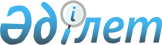 О Фонде гарантирования страховых выплатЗакон Республики Казахстан от 3 июня 2003 года N 423.ОГЛАВЛЕНИЕ
      Настоящий Закон определяет правовое положение, порядок создания и деятельности Фонда гарантирования страховых выплат, а также условия участия страховых организаций, филиалов страховых организаций-нерезидентов Республики Казахстан в Фонде гарантирования страховых выплат и принципы обеспечения контроля за его деятельностью. 
      Сноска. Преамбула - в редакции Закона РК от 02.01.2021 № 399-VI (вводится в действие с 16.12.2020).

 Глава 1. Общие положения Статья 1. Основные понятия, используемые в настоящем Законе
      В настоящем Законе используются следующие основные понятия:
      1) банк-агент – банк или организация, осуществляющая отдельные виды банковских операций, оказывающая услуги по осуществлению гарантийных выплат кредиторам на основе агентского соглашения с Фондом гарантирования страховых выплат;
      2) потерпевший – лицо, жизни, здоровью которого причинен вред в результате эксплуатации транспортного средства иным лицом; 
      3) резерв возмещения вреда – резерв, формируемый за счет первоначальных разовых взносов, дополнительных взносов и неустоек за неисполнение либо несвоевременное исполнение страховыми организациями-участниками обязательств по уплате первоначальных разовых взносов, дополнительных взносов, а также за счет инвестиционного дохода, полученного от инвестирования средств резерва, и уменьшенный на отрицательный инвестиционный доход, полученный от инвестирования средств резерва, и уменьшенный на расходы, связанные с инвестированием резерва, включая комиссионное вознаграждение Фонда гарантирования страховых выплат, и суммы соответствующих налогов и других обязательных платежей в бюджет. Резерв возмещения вреда используется исключительно для возмещения вреда жизни, здоровью потерпевшего и (или) расходов на погребение в случаях, предусмотренных настоящим Законом;
      3-1) инвестиционный комитет – коллегиальный орган Фонда гарантирования страховых выплат, осуществляющий принятие инвестиционных решений в отношении собственных активов Фонда гарантирования страховых выплат, средств резервов гарантирования страховых выплат и резерва возмещения вреда;
      4) консультативный комитет – коллегиальный консультативно-совещательный орган, представляющий интересы страховых организаций, филиалов страховых организаций-нерезидентов Республики Казахстан, являющихся участниками системы гарантирования страховых выплат;
      5) кредитор – страхователь (застрахованный, выгодоприобретатель), имеющий право на получение гарантийной выплаты в соответствии с настоящим Законом либо иное лицо, возместившее потерпевшему (лицу, имеющему право на получение страховой выплаты) причиненный вред в пределах объема ответственности страховщика, установленного договором страхования и законами Республики Казахстан, и к которому, соответственно, перешло право на получение страховой выплаты;
      6) дополнительный взнос – сумма денег, уплачиваемая страховой организацией, филиалом страховой организации-нерезидента Республики Казахстан Фонду гарантирования страховых выплат по обязательному страхованию гражданско-правовой ответственности владельцев транспортных средств для формирования резерва возмещения вреда в соответствии с настоящим Законом;
      6-1) принудительно прекращающий деятельность филиал страховой организации-нерезидента Республики Казахстан – филиал страховой организации-нерезидента Республики Казахстан, в отношении которого принято уполномоченным органом решение о лишении лицензии на право осуществления страховой деятельности;
      7) принудительно ликвидируемая страховая организация – страховая организация-участник, в отношении которой вступило в законную силу решение суда о принудительной ликвидации;
      8) Исключен Законом РК от 12.07.2022 № 138-VII (вводится в действие по истечении шестидесяти календарных дней после дня его первого официального опубликования).


      9) обязательные взносы – сумма денег, уплачиваемая страховой организацией-участником Фонду гарантирования страховых выплат по гарантируемым видам страхования в порядке, определенном настоящим Законом и иными нормативными правовыми актами Республики Казахстан;
      10) заявитель – юридическое лицо, зарегистрированное в качестве страховой организации в соответствии с законодательством Республики Казахстан, либо страховая организация, филиал страховой организации-нерезидента Республики Казахстан, прошедший учетную регистрацию, намеренные получить лицензию и (или) осуществлять деятельность по гарантируемым видам страхования;
      11) гарантийная выплата по аннуитетным классам страхования – сумма денег, выплачиваемая Фондом гарантирования страховых выплат страхователю (застрахованному, выгодоприобретателю) и (или) в пользу застрахованного в рамках гарантирования аннуитетного страхования в порядке и на условиях, предусмотренных настоящим Законом;
      12) гарантируемые виды страхования – виды страхования, по которым настоящим Законом предусмотрено обязательное участие в Фонде гарантирования страховых выплат;
      13) гарантийная выплата по обязательным видам страхования – сумма денег, выплачиваемая Фондом гарантирования страховых выплат в порядке и на условиях, предусмотренных настоящим Законом страхователю (застрахованному, выгодоприобретателю) по наступившим страховым случаям по договору страхования принудительно ликвидируемой страховой организации, принудительно прекращающего деятельность филиала страховой организации-нерезидента Республики Казахстан, в случаях, предусмотренных Законом Республики Казахстан "О страховой деятельности";
      14) система гарантирования страховых выплат – комплекс организационно-правовых мер, предусмотренных настоящим Законом, направленных на защиту прав и законных интересов страхователей (застрахованных, выгодоприобретателей), связанных с получением гарантийной выплаты по обязательным классам страхования принудительно ликвидируемой страховой организации, принудительно прекращающего деятельность филиала страховой организации-нерезидента Республики Казахстан при наступлении страхового случая, а также гарантийной выплаты по аннуитетным классам страхования ликвидируемой страховой организации, принудительно прекращающего деятельность филиала страховой организации-нерезидента Республики Казахстан;
      15) страховая организация, филиал страховой организации-нерезидента Республики Казахстан, являющиеся участниками системы гарантирования страховых выплат (страховая организация-участник), – страховая организация, филиал страховой организации-нерезидента Республики Казахстан, заключившие с Фондом гарантирования страховых выплат договор участия;
      16) выплаты Фонда гарантирования страховых выплат по возмещению вреда жизни, здоровью потерпевшего и (или) расходов на погребение – сумма денег, выплачиваемая потерпевшему, жизни, здоровью которого причинен вред, и лицам, указанным в пунктах 4 и 5 статьи 17-1 настоящего Закона, в случаях, предусмотренных настоящим Законом;
      16-1) собственные активы Фонда гарантирования страховых выплат – активы Фонда гарантирования страховых выплат, за исключением резерва гарантирования страховых выплат и резерва возмещения вреда;
      16-2) собственный капитал Фонда гарантирования страховых выплат – величина, равная разнице между размером активов Фонда гарантирования страховых выплат и размером его обязательств, резервов гарантирования страховых выплат, резерва возмещения вреда;
      17) резерв гарантирования страховых выплат – резерв, формируемый за счет обязательных взносов, неустоек за неисполнение либо несвоевременное исполнение обязательств страховыми организациями-участниками по уплате обязательных взносов, денег, полученных Фондом гарантирования страховых выплат от принудительно ликвидируемой страховой (перестраховочной) организации, принудительно прекращающего деятельность филиала страховой организации – нерезидента Республики Казахстан в порядке удовлетворения требований Фонда гарантирования страховых выплат, а также за счет инвестиционного дохода, полученного от инвестирования средств резерва, и уменьшенный на отрицательный инвестиционный доход, полученный от инвестирования средств резерва, и уменьшенный на расходы, связанные с инвестированием резерва, включая комиссионное вознаграждение Фонда гарантирования страховых выплат, и суммы соответствующих налогов и других обязательных платежей в бюджет. Резерв гарантирования страховых выплат используется только в случаях, предусмотренных пунктом 2-2 статьи 12 настоящего Закона;
      18) договор страхования – договор, заключенный страхователем со страховой организацией, филиалом страховой организации-нерезидента Республики Казахстан по гарантируемым видам страхования;
      19) ликвидируемая страховая организация – страховаяорганизация-участник, в отношении которой уполномоченным органом принято решение о лишении лицензии;
      20) чрезвычайные взносы – сумма денег, дополнительно уплачиваемая страховой организацией-участником в Фонд гарантирования страховых выплат в случаях, предусмотренных настоящим Законом;
      21) типовой договор участия (далее – договор участия) – договор участия в системе гарантирования страховых выплат, заключенный между Фондом гарантирования страховых выплат и страховой организацией-участником в порядке и на условиях, определенных настоящим Законом;
      22) условные обязательства – обязательства страховой организации-участника перед Фондом гарантирования страховых выплат, формируемые им для уплаты чрезвычайных взносов.
      Сноска. Статья 1 - в редакции Закона РК от 02.07.2018 № 166-VI (вводится в действие по истечении десяти календарных дней после дня его первого официального опубликования); с изменениями, внесенными Законом РК от 02.01.2021 № 399-VI (вводится в действие с 16.12.2020); от 12.07.2022 № 138-VII (вводится в действие по истечении шестидесяти календарных дней после дня его первого официального опубликования).

 Статья 2. Законодательство о Фонде гарантирования страховых выплат
      Законодательство о Фонде гарантирования страховых выплат основывается на Конституции Республики Казахстан и состоит из Гражданского кодекса Республики Казахстан, Закона Республики Казахстан "О страховой деятельности", настоящего Закона и иных нормативных правовых актов Республики Казахстан. 
      Положения настоящего Закона, устанавливаемые к страховым организациям, а также положения настоящего Закона, регулирующие основания и порядок осуществления гарантийных выплат, распространяются на филиалы страховых организаций-нерезидентов Республики Казахстан, осуществляющих страховую деятельность на территории Республики Казахстан по гарантированным видам страхования, с учетом особенностей, предусмотренных Законом Республики Казахстан "О страховой деятельности".
      Сноска. Статья 2 с изменениями, внесенными Законом РК от 02.01.2021 № 399-VI (вводится в действие с 16.12.2020).

 Глава 2. Государственное регулирование, контроль и надзор за деятельностью Фонда гарантирования страховых выплат
      Сноска. Заголовок главы 2 с изменением, внесенным Законом РК от 03.07.2019 № 262-VI (вводится в действие с 01.01.2020). Статья 3. Государственное регулирование, контроль и надзор за деятельностью Фонда гарантирования страховых выплат
      Сноска. Заголовок статьи 3 с изменением, внесенным Законом РК от 03.07.2019 № 262-VI (вводится в действие с 01.01.2020).
      1. Государственное регулирование, контроль и надзор за деятельностью Фонда гарантирования страховых выплат (далее - Фонд) осуществляет уполномоченный орган по регулированию, контролю и надзору финансового рынка и финансовых организаций (далее - уполномоченный орган).
      2. Исключен Законом РК от 24.11.2015 № 422-V (вводится в действие с 01.01.2016).

      Сноска. Статья 3 в редакции Закона РК от 30.12.2009 № 234-IV; с изменениями, внесенными Законом РК от 05.07.2012 № 30-V (вводится в действие по истечении десяти календарных дней после его первого официального опубликования); с изменениями, внесенными законами от 24.11.2015 № 422-V (вводится в действие с 01.01.2016); от 03.07.2019 № 262-VI (вводится в действие с 01.01.2020).

 Статья 3-1. Меры надзорного реагирования
      1. В случаях установления уполномоченным органом нарушений Фондом, страховыми организациями – участниками Фонда требований законодательства Республики Казахстан, неправомерных действий или бездействия должностных лиц или работников Фонда, страховых организаций – участников Фонда, ухудшивших финансовое состояние Фонда, уполномоченный орган вправе применить к Фонду, страховой организации – участнику Фонда меры надзорного реагирования, предусмотренные законодательством Республики Казахстан о страховании и страховой деятельности.
      2. Уполномоченный орган в целях устранения выявленных недостатков, рисков или нарушений применяет меры по улучшению финансового состояния и (или) минимизации рисков Фонда в виде отстранения от выполнения служебных обязанностей лиц, указанных в пункте 1 статьи 4-1 настоящего Закона, с одновременным отзывом согласия на назначение (избрание) на должность руководящего работника Фонда по одному из следующих оснований:
      1) неоднократное (два и более раза в течение двенадцати последовательных календарных месяцев) нарушение порядка и размеров инвестирования собственных активов Фонда, средств резервов гарантирования страховых выплат и резерва возмещения вреда;
      2) нарушение порядка и сроков осуществления гарантийных выплат, оплаты страхового портфеля принудительно ликвидируемой страховой (перестраховочной) организации, передаваемого страховой организации-участнику в порядке и на условиях, которые предусмотрены законодательством Республики Казахстан о страховании и страховой деятельности, а также выплат по возмещению вреда жизни, здоровью потерпевшего и (или) расходов на погребение;
      3) неоднократное (два и более раза в течение двенадцати последовательных календарных месяцев) неуведомление уполномоченного органа о ставших ему известными фактах нарушения страховыми организациями-участниками законодательства Республики Казахстан о страховании и страховой деятельности;
      4) разглашение или передача третьим лицам (за исключением уполномоченного органа) сведений о деятельности страховых организаций-участников, полученных в процессе осуществления своих функций;
      5) неустранение Фондом недостатков, указанных в аудиторском отчете, в течение трех месяцев со дня получения Фондом аудиторского отчета;
      6) неисполнение требований уполномоченного органа, предъявляемых в рамках его компетенции, установленной законодательством Республики Казахстан.
      Сноска. Закон дополнен статьей 3-1 в соответствии с Законом РК от 30.12.2009 № 234-IV; в редакции Закона РК от 02.07.2018 № 168-VІ (вводится в действие с 01.01.2019); с изменением, внесенным Законом РК от 12.07.2022 № 138-VII (вводится в действие по истечении шестидесяти календарных дней после дня его первого официального опубликования).

 Статья 3-2. Санкции
      Сноска. Закон дополнен статьей 3-2 в соответствии с Законом РК от 30.12.2009 № 234-IV; исключена Законом РК от 02.07.2018 № 168-VІ (вводится в действие с 01.01.2019). Статья 4. Компетенция уполномоченного органа и Национального Банка Республики Казахстан
      Сноска. Заголовок статьи 4 с изменением, внесенным Законом РК от 03.07.2019 № 262-VI (вводится в действие с 01.01.2020).
      1. Уполномоченный орган:
      1) принимает нормативные правовые акты, регулирующие деятельность Фонда и страховых организаций-участников, в том числе регулирующие вопросы порядка осуществления гарантийных выплат;
      2) утверждает договор участия, условия которого являются стандартными для всех страховых организаций-участников;
      3) устанавливает порядок инвестирования активов и перечень финансовых инструментов, разрешенных к приобретению за счет собственных активов Фонда, средств резервов гарантирования страховых выплат и средств резерва возмещения вреда;
      4) исключен Законом РК от 03.07.2019 № 262-VI (вводится в действие с 01.01.2020);

      5) исключен Законом РК от 27.04.2015 № 311-V (вводится в действие по истечении десяти календарных дней после дня его первого официального опубликования);

      6) Исключен Законом РК от 12.07.2022 № 138-VII (вводится в действие по истечении шестидесяти календарных дней после дня его первого официального опубликования).


      6-1) утверждает методику расчета ставки обязательных, дополнительных взносов и условных обязательств, порядок и сроки уплаты обязательных, первоначальных разовых, дополнительных и чрезвычайных взносов, порядок формирования и учета условных обязательств страховыми организациями-участниками Фонда;
      6-2) устанавливает порядок оценки финансовых активов Фонда, сформированных за счет собственных активов Фонда, средств резервов гарантирования страховых выплат по отраслям "общее страхование" и "страхование жизни", средств резерва возмещения вреда;
      7) согласовывает ставки обязательных и дополнительных взносов, а также условных обязательств страховых организаций-участников на каждый календарный год, подлежащих уплате страховыми организациями-участниками в Фонд, установленных советом директоров Фонда;
      8) выдает согласие на назначение (избрание) руководящих работников Фонда, а также устанавливает порядок выдачи согласия, включая критерии отсутствия безупречной деловой репутации, и перечень документов, необходимых для получения согласия;
      9) применяет меры надзорного реагирования к Фонду, страховым организациям-участникам в порядке и на основаниях, предусмотренных законодательством Республики Казахстан о страховании и страховой деятельности;
      10 согласовывает устав Фонда, а также вносимые в него изменения и (или) дополнения;
      10-1) проводит проверку деятельности Фонда;
      10-2) согласовывает стратегию Фонда, политику Фонда по управлению рисками, политику Фонда по внутреннему аудиту, а также вносимые в них изменения и (или) дополнения;
      10-3) разрабатывает и утверждает правила взимания комиссионного вознаграждения Фондом;
      10-4) согласовывает утвержденные советом директоров Фонда внутренние документы Фонда, а также вносимые в них изменения и (или) дополнения по вопросам:
      ведения внутреннего учета собственных активов Фонда, средств резервов гарантирования страховых выплат по отраслям "общее страхование" и "страхование жизни", средств резерва возмещения вреда;
      осуществления функций, предусмотренных подпунктами 1) и 1-1) пункта 2 статьи 8 настоящего Закона, за счет собственных активов Фонда при недостаточности резервов гарантирования страховых выплат по отраслям "общее страхование" и "страхование жизни"; 
      восполнения собственных активов Фонда, использованных для осуществления функций, предусмотренных подпунктами 1) и 1-1) пункта 2 статьи 8 настоящего Закона, в связи с недостаточностью резервов гарантирования страховых выплат по отраслям "общее страхование" и "страхование жизни";
      формирования и работы инвестиционного комитета, консультативного комитета, их основных задач и компетенций;
      10-5) согласовывает учетную политику Фонда;
      10-6) устанавливает требования к системе управления рисками и внутреннего контроля в Фонде;
      11) осуществляет иные полномочия, предусмотренные настоящим Законом и законодательством Республики Казахстан.
      1-1. Национальный Банк Республики Казахстан по согласованию с уполномоченным органом определяет перечень, формы финансовой и иной отчетности, сроки и порядок ее представления Фондом в Национальный Банк Республики Казахстан.
      2. Уполномоченный орган обладает правом вето на решения общего собрания акционеров и совета директоров Фонда по следующим вопросам:
      1) увеличения количества объявленных акций Фонда;
      2) участия Фонда в создании и деятельности иных юридических лиц путем передачи части или нескольких частей активов, в сумме составляющих десять и более процентов от всех принадлежащих Фонду активов;
      3) увеличения обязательств Фонда на сумму, составляющую десять и более процентов от размера собственного капитала Фонда;
      4) выкупа Фондом своих размещенных акций и цены их выкупа;
      5) заключения крупных сделок и сделок, в совершении которых у Фонда имеется заинтересованность.
      2-1. На заседаниях общего собрания акционеров Фонда вправе присутствовать представитель уполномоченного органа без права участия в голосовании. Представитель уполномоченного органа, присутствующий на заседании общего собрания акционеров Фонда, пользуется правом вето на решения общего собрания акционеров Фонда по вопросам, определенным пунктом 2 настоящей статьи.
      3. Решения, принимаемые общим собранием акционеров и советом директоров Фонда, подлежат согласованию с уполномоченным органом по вопросам, в отношении которых пунктом 2 настоящей статьи установлено право вето, в порядке и сроки, предусмотренные нормативным правовым актом уполномоченного органа.
      4. Несоблюдение Фондом требований пунктов 2 и 3 настоящей статьи влечет за собой признание данных сделок недействительными.
      Сноска. Статья 4 в редакции Закона РК от 30.12.2009 № 234-IV; с изменениями, внесенными законами РК от 15.07.2010 № 338-IV (порядок введения в действие см. ст.2); от 27.04.2015 № 311-V (вводится в действие по истечении десяти календарных дней после дня его первого официального опубликования); от 24.11.2015 № 422-V (вводится в действие с 01.01.2016); от 02.07.2018 № 166-VI (вводится в действие по истечении десяти календарных дней после дня его первого официального опубликования); от 02.07.2018 № 168-VІ (вводится в действие с 01.01.2019); от 03.07.2019 № 262-VI (вводится в действие с 01.01.2020); от 12.07.2022 № 138-VII (вводится в действие по истечении шестидесяти календарных дней после дня его первого официального опубликования).

 Статья 4-1. Требования, предъявляемые к руководящим работникам Фонда
      1. Руководящими работниками Фонда являются:
      1) руководитель и члены органа управления Фонда;
      2) руководитель и члены исполнительного органа Фонда;
      3) главный бухгалтер Фонда.
      По меньшей мере один из членов исполнительного органа Фонда должен иметь подтверждающие документы о прослушивании им не менее пятидесяти процентов курсов минимальной обязательной программы обучения актуариев, установленной нормативным правовым актом уполномоченного органа.
      1-1. Для целей настоящей статьи под кандидатом на должность руководящего работника Фонда понимается физическое лицо, имеющее намерение занимать должность руководящего работника Фонда, или лицо, избранное на должность руководителя или члена органа управления Фонда, являющееся независимым директором.
      2. Не может занимать (не может быть назначено или избрано на) должность руководящего работника Фонда лицо:
      1) не имеющее высшего образования;
      2) не имеющее трудового стажа не менее пяти лет, в том числе не менее трех лет на руководящей должности:
      в международных финансовых организациях, перечень которых устанавливается уполномоченным органом; 
      и (или) в сфере регулирования, контроля и надзора финансового рынка и финансовых организаций;
      и (или) в сфере предоставления финансовых услуг;
      и (или) по проведению аудита финансовых организаций;
      и (или) в сфере регулирования услуг по проведению аудита финансовых организаций;
      и (или) в сфере разработки программного обеспечения, используемого для автоматизации деятельности финансовых организаций;
      и (или) в иностранных юридических лицах, осуществляющих деятельность в сферах, перечисленных в настоящем подпункте;
      3) не имеющее безупречной деловой репутации.
      Безупречной деловой репутацией является наличие фактов, подтверждающих профессионализм, добросовестность, отсутствие неснятой или непогашенной судимости, в том числе отсутствие вступившего в законную силу решения суда о применении уголовного наказания в виде лишения права занимать должность руководящего работника финансовой организации, банковского и (или) страхового холдинга и являться крупным участником (крупным акционером) финансовой организации пожизненно;
      4) у которого было отозвано согласие на назначение (избрание) на должность руководящего работника и (или) которое было отстранено от выполнения служебных обязанностей в данной и (или) в иной финансовой организации, банковском, страховом холдинге, филиале банка – нерезидента Республики Казахстан, филиале страховой (перестраховочной) организации – нерезидента Республики Казахстан, филиале страхового брокера – нерезидента Республики Казахстан.
      Указанное требование применяется в течение последних двенадцати последовательных месяцев после принятия уполномоченным органом решения об отзыве согласия на назначение (избрание) на должность руководящего работника;
      5) совершившее коррупционное преступление либо подвергнутое административному взысканию за совершение коррупционного правонарушения в течение трех лет до даты подачи ходатайства о его согласовании на руководящую должность.
      Фонд при назначении (избрании) руководящих работников самостоятельно проверяет их на соответствие требованиям настоящей статьи, в том числе с учетом информации, размещаемой на интернет-ресурсе уполномоченного органа.
      Оценка деловой репутации на предмет наличия либо отсутствия безупречной деловой репутации в отношении руководящих работников и кандидатов на должности руководящих работников Фонда осуществляется уполномоченным органом, в том числе с использованием мотивированного суждения.
      2-1. Для целей подпункта 2) пункта 2 настоящей статьи под руководящей должностью понимаются должности руководителя и членов органа управления, руководителя и членов исполнительного органа, руководителя, заместителя руководителя самостоятельного структурного подразделения, а также обособленного подразделения организаций, осуществляющих деятельность в сферах, указанных в вышеуказанном подпункте.
      3. Кандидат на должность руководящего работника не вправе осуществлять соответствующие функции без согласования с уполномоченным органом.  
      Запрет, установленный частью первой настоящего пункта, не распространяется на лицо, избранное на должность руководителя или члена органа управления, являющееся независимым директором, которое вправе осуществлять соответствующие функции без согласования с уполномоченным органом не более шестидесяти календарных дней со дня его избрания.
      Уполномоченный орган рассматривает документы, представленные для выдачи согласия на назначение (избрание) руководящих работников Фонда, в течение тридцати рабочих дней с даты представления полного пакета документов в соответствии с требованиями нормативного правового акта уполномоченного органа.
      За выдачу согласия на назначение (избрание) руководящего работника взимается сбор, размер и порядок уплаты которого определяются налоговым законодательством Республики Казахстан.
      Документы для получения согласия на назначение (избрание) руководящего работника Фонда могут быть предоставлены Фондом либо кандидатом на должность руководящего работника.
      Согласие уполномоченного органа на назначение (избрание) руководящего работника Фонда может быть выдано на одну либо несколько должностей при условии соответствия кандидата на должность руководящего работника требованиям, предъявляемым к данным должностям.
      Кандидат на должность руководителя или члена органа управления, являющийся независимым директором, может быть согласован как до избрания его на указанную должность, так и после.
      При согласовании руководителя или члена органа управления, являющегося независимым директором, после его избрания документы на согласование должны быть представлены в уполномоченный орган не позднее шестидесяти календарных дней со дня его избрания.
      По истечении срока, указанного в настоящем пункте, и в случае непредставления полного пакета документов на согласование в уполномоченный орган либо отказа уполномоченным органом в согласовании Фонд обязан принять меры по прекращению полномочий данного руководящего работника.
      Согласие уполномоченного органа на назначение (избрание) руководящего работника Фонда прекращает свое действие в следующих случаях:
      1) неназначение (неизбрание) согласованного кандидата на должность руководящего работника в Фонде в течение двенадцати месяцев с даты получения согласия либо увольнения с должности (прекращения полномочий) руководящего работника;
      2) отзыв уполномоченным органом согласия на назначение (избрание) на должность руководящего работника Фонда.
      Запрещается исполнение обязанностей (замещение временно отсутствующего) руководящего работника Фонда лицом, не имеющим согласие уполномоченного органа на назначение (избрание) на должность руководящего работника, за исключением случаев возложения исполнения обязанностей руководителя органа управления на члена органа управления или руководителя исполнительного органа на члена исполнительного органа на срок не более шестидесяти календарных дней.
      При использовании уполномоченным органом мотивированного суждения в отношении кандидата на должность руководящего работника в соответствии со статьей 13-5 Закона Республики Казахстан "О государственном регулировании, контроле и надзоре финансового рынка и финансовых организаций", уполномоченный орган направляет лицу, представившему документы на согласование кандидата на должность руководящего работника, уведомление о формировании в отношении кандидата на должность руководящего работника мотивированного суждения.
      Уполномоченный орган приостанавливает срок рассмотрения документов, представленных для получения согласия на назначение (избрание) кандидатов на должности руководящих работников Фонда, при формировании уполномоченным органом мотивированного суждения в отношении данных кандидатов на должности руководящих работников. Данный срок приостанавливается с даты направления проекта мотивированного суждения лицу, представившему документы на согласование кандидата на должность руководящего работника, до даты принятия решения уполномоченного органа с использованием мотивированного суждения.
      4. Уполномоченный орган отказывает в выдаче согласия на назначение (избрание) руководящих работников Фонда по следующим основаниям:
      1) несоответствие кандидатов на должности руководящих работников требованиям, установленным настоящей статьей, подпунктом 20) статьи 1, пунктом 4 статьи 54 и пунктом 2 статьи 59 Закона Республики Казахстан "Об акционерных обществах", статьей 9 Закона Республики Казахстан "О бухгалтерском учете и финансовой отчетности" или нормативным правовым актом уполномоченного органа;
      2) отрицательный результат тестирования.
      Отрицательным результатом тестирования являются:
      результат тестирования кандидата на должность руководящего работника составляет менее семидесяти процентов правильных ответов;
      нарушение кандидатом на должность руководящего работника порядка тестирования, определенного уполномоченным органом;
      неявка на тестирование в назначенное время в течение срока согласования кандидата на должность руководящего работника уполномоченным органом;
      3) неустранение замечаний уполномоченного органа или представление доработанных с учетом замечаний уполномоченного органа документов по истечении срока, установленного нормативным правовым актом уполномоченного органа;
      3-1) нарушение установленного законодательством Республики Казахстан порядка избрания (назначения) кандидата на должность руководителя или члена органа управления, являющегося независимым директором;
      4) представление документов по истечении установленного частью восьмой пункта 3 настоящей статьи срока, в течение которого кандидат на должность руководителя или члена органа управления, являющийся независимым директором, занимает свою должность без согласования с уполномоченным органом;
      5) исключен Законом РК от 02.07.2018 № 168-VІ (вводится в действие с 01.01.2019);

      6) исключен Законом РК от 02.07.2018 № 168-VІ (вводится в действие с 01.01.2019);


      7) наличие у уполномоченного органа сведений (фактов) о том, что кандидат являлся стороной сделки, признанной как совершенной в целях манипулирования на рынке ценных бумаг и (или) повлекшей причинение ущерба третьему лицу (третьим лицам).
      Данное требование применяется в течение одного года со дня наступления наиболее раннего из перечисленных событий:
      признания уполномоченным органом сделки, заключенной на организованном и (или) неорганизованном рынках ценных бумаг, как совершенной в целях манипулирования; 
      получения уполномоченным органом фактов, подтверждающих причинение в результате совершения данной сделки ущерба третьему лицу (третьим лицам);
      8) наличие у уполномоченного органа сведений о том, что кандидат являлся работником финансовой организации, филиала банка-нерезидента Республики Казахстан, в отношении которых уполномоченным органом были применены меры надзорного реагирования и (или) на которых наложено административное взыскание за административное правонарушение, предусмотренное статьей 259 Кодекса Республики Казахстан об административных правонарушениях, за заключение сделки, признанной как совершенной в целях манипулирования на рынке ценных бумаг, и (или) работником финансовой организации, филиала банка-нерезидента Республики Казахстан, действия которого повлекли причинение ущерба финансовой организации, филиалу банка-нерезидента Республики Казахстан и (или) третьему лицу (третьим лицам), участвующим в сделке.
      Данное требование применяется в течение одного года со дня наступления наиболее раннего из перечисленных событий: 
      признания уполномоченным органом сделки, заключенной на организованном и (или) неорганизованном рынках ценных бумаг, как совершенной в целях манипулирования;
      получения уполномоченным органом фактов, подтверждающих причинение в результате совершения данной сделки ущерба финансовой организации, филиалу банка-нерезидента Республики Казахстан и (или) третьему лицу (третьим лицам). 
      Для целей настоящего подпункта под работником финансовой организации, филиала банка-нерезидента Республики Казахстан понимается руководящий работник либо лицо, исполнявшее его обязанности, и (или) трейдер фондовой биржи, в компетенцию которого входило принятие решений по вопросам, повлекших за собой вышеуказанные нарушения. 
      5. Фонд обязан уведомить уполномоченный орган в течение пяти рабочих дней с даты принятия решения соответствующего органа Фонда обо всех изменениях, произошедших в составе руководящих работников, включая их назначение (избрание), перевод на другую должность, расторжение трудового договора и (или) прекращение полномочий, о привлечении руководящего работника к административной ответственности за совершение коррупционного правонарушения, а также об изменениях в фамилии, имени, отчестве (если оно указано в документе, удостоверяющем личность) руководящего работника с приложением копий подтверждающих документов.
      В случае привлечения руководящего работника к уголовной ответственности Фонд уведомляет уполномоченный орган в течение пяти рабочих дней со дня, когда данная информация стала известна Фонду.
      6. Исключен Законом РК от 12.07.2022 № 138-VII (вводится в действие по истечении шестидесяти календарных дней после дня его первого официального опубликования).


      7. Уполномоченный орган отзывает выданное согласие на избрание (назначение) на должность руководящего работника Фонда по следующим основаниям:
      1) выявление недостоверных сведений, на основании которых было выдано согласие;
      2) применение уполномоченным органом меры надзорного реагирования, указанной в пункте 2 статьи 3-1 настоящего Закона;
      2-1) несоответствие руководящих работников требованиям, установленным настоящей статьей, подпунктом 20) статьи 1, пунктом 4 статьи 54 и пунктом 2 статьи 59 Закона Республики Казахстан "Об акционерных обществах", статьей 9 Закона Республики Казахстан "О бухгалтерском учете и финансовой отчетности" или нормативным правовым актом уполномоченного органа;
      3) наличие неснятой или непогашенной судимости.
      4) исключен Законом РК от 02.07.2018 № 168-VІ (вводится в действие с 01.01.2019).


      Отзыв уполномоченным органом согласия на назначение (избрание) руководящего работника Фонда является основанием для отзыва ранее выданного (выданных) согласия (согласий) данному руководящему работнику в иных финансовых организациях, банковских, страховых холдингах, филиалах банков-нерезидентов Республики Казахстан, филиалах страховых (перестраховочных) организаций-нерезидентов Республики Казахстан, филиалах страховых брокеров-нерезидентов Республики Казахстан.
      Фонд обязан расторгнуть трудовой договор с руководящим работником либо в случае отсутствия трудового договора принять меры по прекращению полномочий руководящего работника в случаях:
      1) отзыва уполномоченным органом согласия на назначение (избрание) на должность руководящего работника;
      2) нарушения установленного законодательством Республики Казахстан порядка избрания (назначения) кандидата на должность руководящего работника.
      Сноска. Глава 2 дополнена статьей 4-1 в соответствии с Законом РК от 24.11.2015 № 422-V (вводится в действие с 01.01.2016); с изменениями, внесенными законами РК от 25.12.2017 № 122-VI (вводится в действие с 01.01.2018); от 02.07.2018 № 168-VІ (порядок введения в действие см. ст. 2); от 02.01.2021 № 399-VI (вводится в действие с 16.12.2020); от 12.07.2022 № 138-VII (вводится в действие по истечении шестидесяти календарных дней после дня его первого официального опубликования).

 Глава 3. Создание Фонда и его деятельность Статья 5. Порядок создания Фонда и его органы
      1. Фонд является некоммерческой организацией в форме акционерного общества и осуществляет свою деятельность на основании настоящего Закона и учредительных документов.
      Фонд является единственной организацией на территории Республики Казахстан, гарантирующей осуществление страховых выплат по гарантируемым видам страхования.
      2. Акционером Фонда является страховая организация-участник, имеющая лицензию на право осуществления деятельности по гарантируемым видам страхования. Акционером Фонда также может быть Национальный Банк Республики Казахстан.
      Компетенция общего собрания акционеров определяется в соответствии с законодательством Республики Казахстан об акционерных обществах и некоммерческих организациях с учетом особенностей, предусмотренных настоящим Законом.
      3. Акции Фонда оплачиваются исключительно деньгами.
      Количество акций каждого акционера Фонда, за исключением Национального Банка Республики Казахстан, составляет не менее одной тысячи акций и не более десяти процентов от общего количества размещенных акций Фонда.
      3-1. Голосование на общем собрании акционеров Фонда осуществляется по принципу предоставления каждому лицу, имеющему право голосовать на общем собрании акционеров, по одному голосу.
      3-2. Филиалы страховых организаций – нерезидентов Республики Казахстан, осуществляющие страховую деятельность по классам (видам) страхования, которые подлежат гарантированию в соответствии с настоящим Законом, заключают с Фондом договор участия без приобретения акций или доли участия в уставном капитале Фонда.
      4. Состав совета директоров Фонда должен соответствовать следующим требованиям:
      1) число независимых директоров Фонда должно составлять не менее тридцати процентов от общего числа членов совета директоров Фонда;
      2) в состав совета директоров Фонда должно входить не менее двух представителей уполномоченного органа;
      3) члены совета директоров Фонда, не являющиеся независимыми директорами и представителями уполномоченного органа, должны избираться из числа акционеров Фонда;
      4) должно быть равное количество представителей страховых организаций-участников, осуществляющих деятельность по отраслям "страхование жизни" и "общее страхование".
      4-1. Фонд ведет бухгалтерский учет и составляет финансовую отчетность раздельно по:
      1) средствам резервов гарантирования страховых выплат, средствам резерва возмещения вреда;
      2) собственным активам Фонда.
      Порядок ведения внутреннего учета собственных активов Фонда, средств резервов гарантирования страховых выплат по отраслям "общее страхование" и "страхование жизни", средств резерва возмещения вреда устанавливается Фондом в соответствии с внутренним документом, утвержденным советом директоров Фонда по согласованию с уполномоченным органом.
      5. Фондом открываются раздельные банковские счета в банках второго уровня Республики Казахстан для учета:
      средств резерва гарантирования страховых выплат по отрасли "общее страхование";
      средств резерва гарантирования страховых выплат по отрасли "страхование жизни";
      средств резерва возмещения вреда;
      собственных активов Фонда.
      Учет и хранение средств резерва гарантирования страховых выплат по отрасли "общее страхование", резерва гарантирования страховых выплат по отрасли "страхование жизни" и резерва возмещения вреда осуществляются кастодианом в соответствии с кастодиальным договором.
      Фонду запрещается использование средств резервов гарантирования страховых выплат, резерва возмещения вреда на цели, не предусмотренные настоящим Законом.
      Кастодиан осуществляет контроль за использованием средств резерва гарантирования страховых выплат по отрасли "общее страхование", резерва гарантирования страховых выплат по отрасли "страхование жизни" и резерва возмещения вреда в соответствии с требованиями настоящего Закона в порядке, определенном нормативным правовым актом уполномоченного органа.
      6. В Фонде должна быть сформирована система управления рисками и внутреннего контроля, определяющая:
      1) полномочия и функциональные обязанности по управлению рисками и внутреннему контролю совета директоров, правления, структурных подразделений Фонда;
      2) внутренние политики и процедуры по управлению рисками и внутреннему контролю;
      3) лимиты на допустимые размеры рисков;
      4) внутренние процедуры представления отчетности по управлению рисками и внутреннему контролю органам Фонда;
      5) внутренние критерии оценки эффективности системы управления рисками.
      Требования к системе управления рисками и внутреннего контроля в Фонде устанавливаются нормативным правовым актом уполномоченного органа.
      7. В Фонде должна быть сформирована служба внутреннего аудита, осуществляющая контроль за финансово-хозяйственной деятельностью Фонда.
      Сноска. Статья 5 в редакции Закона РК от 02.07.2018 № 166-VI (вводится в действие по истечении десяти календарных дней после дня его первого официального опубликования); с изменениями, внесенными законами РК от 03.07.2019 № 262-VI (вводится в действие с 01.01.2020); от 12.07.2022 № 138-VII (порядок введения в действие см. ст.2).

 Статья 6. Компетенция совета директоров Фонда
      В пределах, установленных уставом Фонда, к компетенции совета директоров Фонда относятся следующие вопросы: 
      1) установление ставок обязательных и дополнительных взносов, а также условных обязательств, предусмотренных настоящим Законом, страховых организаций-участников на каждый календарный год, размера чрезвычайных взносов, подлежащих уплате страховыми организациями-участниками в Фонд; 
      1-1) исключен Законом РК от 30.12.2009 № 234-IV; 


      2) принятие решения о ходатайстве перед уполномоченным органом о проведении инспекторской проверки страховой организации-участника и (или) применении к ней мер надзорного реагирования и санкций, предусмотренных законодательством Республики Казахстан о страховании и страховой деятельности, включая приостановление или лишение лицензии на право осуществления страховой деятельности; 
      3) принятие решения о выплате возмещения кредиторам;
      4) выбор банка-агента; 
      4-1) установление предельных размеров привлекаемых займов и заимствований Фондом; 
      4-2) формирование в Фонде системы управления рисками и внутреннего контроля и контроль за функционированием такой системы;
      4-3) ежегодное определение ставки комиссионного вознаграждения Фонда;
      4-4) формирование в Фонде службы внутреннего аудита;
      5) иные полномочия в соответствии с настоящим Законом и уставом Фонда. 
      Сноска. Статья 6 с изменениями, внесенными законами РК от 20.02.2006 № 128 (порядок введения в действие см. ст.2); от 12.01.2007 № 222 (вводится в действие по истечении 6 месяцев со дня его официального опубликования); от 07.05.2007 № 244; от 02.07.2018 № 166-VI (вводится в действие по истечении десяти календарных дней после дня его первого официального опубликования); от 02.07.2018 № 168-VІ (вводится в действие с 01.01.2019); от 12.07.2022 № 138-VII (вводится в действие по истечении шестидесяти календарных дней после дня его первого официального опубликования).

 Статья 6-1. Консультативный комитет
      1. Для рассмотрения наиболее важных вопросов и подготовки рекомендаций совету директоров в Фонде должен быть создан консультативный комитет.
      Основной задачей консультативного комитета является представление интересов страховых организаций-участников путем подготовки и выдачи коллективных рекомендаций совету директоров Фонда по вопросам, переданным (внесенным) на рассмотрение консультативного комитета общим собранием акционеров Фонда, советом директоров Фонда, комитетами совета директоров Фонда.
      2. Консультативный комитет действует на основании положения о нем, утвержденного советом директоров Фонда по согласованию с уполномоченным органом.
      3. Положение о консультативном комитете должно определять:
      1) основную задачу и компетенцию консультативного комитета;
      2) порядок определения членов консультативного комитета, срок их полномочий;
      3) функции, обязанности, права и ответственность членов консультативного комитета;
      4) порядок работы консультативного комитета, включая порядок созыва и проведения заседаний консультативного комитета, заочных голосований членов консультативного комитета;
      5) порядок определения секретаря консультативного комитета и его функции;
      6) иные положения, не противоречащие настоящему Закону.
      4. Решения консультативного комитета оформляются в письменном виде и носят рекомендательный характер.
      Консультативный комитет вправе принимать решения при любом количестве его членов, участвующих в заседании комитета или заочном голосовании его членов.
      5. В состав консультативного комитета входят:
      1) по одному представителю от каждой страховой организации-участника, за исключением страховой организации-участника, у которой приостановлено или прекращено действие всех ранее выданных ей лицензий на право осуществления страховой деятельности, деятельности по перестрахованию;
      2) работник Фонда, определенный советом директоров Фонда.
      Председатель заседания консультативного комитета избирается на каждом заседании консультативного комитета большинством голосов его членов, участвующих в заседании.
      6. Каждый член консультативного комитета имеет один голос. При равенстве голосов голос ни одного из членов консультативного комитета, в том числе председателя заседания консультативного комитета, решающим не является.
      7. Вознаграждения членам консультативного комитета за участие в его работе не начисляются и не выплачиваются.
      8. Рекомендация консультативного комитета считается принятой, если за ее принятие проголосовало не менее половины от общего числа членов консультативного комитета, участвующих в заседании консультативного комитета или заочном голосовании его членов.
      9. На заседаниях консультативного комитета без права участия в голосовании вправе присутствовать представители уполномоченного органа.
      Сноска. Глава 3 дополнена статьей 6-1 в соответствии с Законом РК от 02.07.2018 № 166-VI (вводится в действие по истечении десяти календарных дней после дня его первого официального опубликования); в редакции Закона РК от 12.07.2022 № 138-VII (вводится в действие по истечении шестидесяти календарных дней после дня его первого официального опубликования).

Статья 6-2. Деятельность инвестиционного комитета. Требования, предъявляемые к членам инвестиционного комитета
      1. В целях инвестирования собственных активов Фонда, средств резервов гарантирования страховых выплат и резерва возмещения вреда в Фонде должен быть создан один или несколько инвестиционных комитетов.
      2. За исключением случаев, установленных законами Республики Казахстан, принятие инвестиционных решений в отношении собственных активов Фонда, средств резервов гарантирования страховых выплат и средств резерва возмещения вреда осуществляется исключительно инвестиционным комитетом (инвестиционными комитетами), в составе которого (каждого из которых) должно быть не менее трех человек.
      Иные органы и (или) руководящие работники Фонда не вправе принимать решения, отнесенные настоящим Законом к компетенции инвестиционного комитета (инвестиционных комитетов) Фонда.
      3. Не менее половины членов инвестиционного комитета, осуществляющего принятие инвестиционных решений в отношении собственных активов Фонда, должны являться руководящими работниками Фонда, получившими согласие уполномоченного органа на их назначение (избрание) руководящими работниками.
      Не менее половины членов инвестиционного комитета, осуществляющего принятие инвестиционных решений в отношении средств резервов гарантирования страховых выплат и (или) средств резерва возмещения вреда, должны являться руководящими работниками Фонда и (или) страховых организаций-участников, получившими согласие уполномоченного органа на их назначение (избрание) руководящими работниками, соответственно, Фонда и (или) страховых организаций-участников.
      В состав инвестиционного комитета (инвестиционных комитетов) Фонда входят член исполнительного органа Фонда и руководитель подразделения Фонда, осуществляющего управление рисками.
      4. Избрание членов инвестиционного комитета (инвестиционных комитетов) осуществляется советом директоров Фонда.
      5. Заседания инвестиционного комитета проводятся при условии участия в них не менее половины от общего количества членов инвестиционного комитета, но не менее трех членов инвестиционного комитета.
      Решения инвестиционного комитета принимаются большинством голосов его членов, участвующих в заседании, и оформляются в письменном виде.
      6. Члены инвестиционного комитета (инвестиционных комитетов) не вправе передавать исполнение возложенных на них функций иным лицам в части принятия инвестиционных решений.
      7. Члены инвестиционного комитета (инвестиционных комитетов) обязаны доводить до сведения исполнительного органа Фонда информацию о наличии обстоятельств, в силу которых их интересы и интересы Фонда не совпадают между собой.
      При наступлении обстоятельств, указанных в части первой настоящего пункта, члены инвестиционного комитета (инвестиционных комитетов) не вправе участвовать в заседании инвестиционного комитета (инвестиционных комитетов) и каким-либо образом влиять на принимаемые решения.
      8. По итогам заседаний инвестиционного комитета составляются протоколы, которые подписываются председателем и всеми членами инвестиционного комитета, участвовавшими в его заседании, и содержат обоснование принятых решений.
      Члены инвестиционного комитета вправе выразить свое особое мнение, которое прилагается к протоколу заседания инвестиционного комитета и является его частью.
      9. Инвестиционные решения, принятые инвестиционным комитетом (инвестиционными комитетами) Фонда, подлежат исполнению исполнительным органом Фонда в строгом соответствии с принятыми решениями.
      10. При принятии инвестиционным комитетом решений о совершении сделок за счет собственных активов Фонда и (или) средств резерва гарантирования страховых выплат, и (или) средств резерва возмещения вреда, предусматривающих нецелевое использование данных активов и (или) средств, нарушение требований законодательства Республики Казахстан, инвестиционной декларации, уполномоченный орган вправе отстранить лицо (лиц), голосовавшее (голосовавших) за принятие таких решений, от исполнения обязанностей члена инвестиционного комитета.
      Уведомление уполномоченного органа об отстранении лица либо лиц от исполнения обязанностей члена инвестиционного комитета доводится до сведения исполнительного органа Фонда, который не позднее дня, следующего за днем получения такого уведомления, обязан довести его до сведения лиц, отстраненных уполномоченным органом от исполнения обязанностей члена инвестиционного комитета.
      11. С момента доведения до сведения исполнительного органа Фонда уведомления уполномоченного органа об отстранении лица либо лиц от исполнения обязанностей члена инвестиционного комитета данное лицо либо лица не вправе участвовать в работе инвестиционного комитета и не может быть избрано в его состав в течение трех лет после принятия уполномоченным органом решения о таком отстранении.
      12. Порядок формирования и работы инвестиционного комитета, его основные задачи и компетенция устанавливаются внутренним документом Фонда, утверждаемым советом директоров Фонда по согласованию с уполномоченным органом.
      Сноска. Глава 3 дополнена статьей 6-2 в соответствии с Законом РК от 12.07.2022 № 138-VII (вводится в действие по истечении шестидесяти календарных дней после дня его первого официального опубликования).

 Статья 7. Гарантии Фонда
      1. Со дня принятия уполномоченным органом решения о лишении лицензии страховой организации-участника и назначении временной администрации Фонд принимает на себя обязательства по:
      1) оплате страхового портфеля ликвидируемой страховой (перестраховочной) организации, передаваемого страховой организации-участнику в порядке и на условиях, которые предусмотрены законодательством Республики Казахстан о страховании и страховой деятельности;
      2) осуществлению гарантийных выплат кредиторам по наступившим страховым случаям по договорам страхования, по которым ликвидируемая страховая (перестраховочная) организация неправомерно отказала (полностью или частично) либо не осуществила страховую выплату в полном объеме, до даты передачи (приема) страхового портфеля ликвидируемой страховой (перестраховочной) организации в порядке, предусмотренном Законом Республики Казахстан "О страховой деятельности".
      2. Исключен Законом РК от 12.07.2022 № 138-VII (вводится в действие по истечении шестидесяти календарных дней после дня его первого официального опубликования).


      2-1. К гарантируемым видам (классам) страхования, по которым настоящим Законом предусмотрено обязательное участие в Фонде, относятся:
      1) все виды обязательного страхования, за исключением видов страхования, при котором требование об обязательном страховании, виды и минимальные условия страхования (в том числе объект страхования, страховые риски и минимальные размеры страховых сумм) устанавливаются законами Республики Казахстан, а иные условия и порядок страхования определяются соглашением сторон (вмененное страхование);
      2) страхование жизни, осуществляемое в соответствии с Законом Республики Казахстан "О Государственной образовательной накопительной системе";
      3) пенсионное аннуитетное страхование;
      4) аннуитетное страхование, осуществляемое в соответствии с Законом Республики Казахстан "Об обязательном страховании работника от несчастных случаев при исполнении им трудовых (служебных) обязанностей".
      2-2. В рамках гарантирования аннуитетного страхования Фонд обеспечивает:
      непрерывность и своевременность осуществления страховых выплат по действующим договорам аннуитетного страхования, заключенным ликвидируемой страховой (перестраховочной) организацией, с даты назначения уполномоченным органом временной администрации по основанию принятия им решения о лишении лицензии страховой (перестраховочной) организации до момента передачи страхового портфеля в другую страховую (перестраховочную) организацию, имеющую лицензию по отрасли "страхование жизни";
      осуществление уплаты страховой премии по договору аннуитетного страхования, заключенному в связи с установлением либо продлением (переосвидетельствованием) степени утраты профессиональной трудоспособности работника, при прекращении деятельности (ликвидации) юридического лица (работодателя).
      Порядок и условия осуществления Фондом гарантийных выплат, указанных в части первой настоящего пункта, и иных платежей определяются нормативным правовым актом уполномоченного органа.
      3. Фонд принимает на себя обязательства по осуществлению выплат по возмещению вреда жизни, здоровью потерпевшего и (или) расходов на погребение в случаях, предусмотренных подпунктом 2) пункта 1 статьи 8 настоящего Закона.
      4. Фонд ведет учет договоров страхования, подпадающих под действие гарантий Фонда, с целью:
      1) реализации Фондом функций, предусмотренных настоящим Законом;
      2) предоставления кредиторам возможности проверки действия гарантий Фонда в отношении их договоров страхования.
      Сноска. Статья 7 в редакции Закона РК от 15.07.2010 № 338-IV (порядок введения в действие см. ст.2); с изменениями, внесенными Законом РК от 02.07.2018 № 166-VI (вводится в действие по истечении десяти календарных дней после дня его первого официального опубликования); от 12.07.2022 № 138-VII (порядок введения в действие см. ст.2).

 Статья 8. Основные задачи и функции Фонда
      1. Основными задачами Фонда являются: 
      1) защита прав и законных интересов кредиторов;
      2) обеспечение защиты прав и законных интересов лиц, жизни, здоровью которых причинен вред иным лицом в результате транспортного происшествия, в случаях, предусмотренных настоящим Законом;
      3) обеспечение функционирования и развития системы гарантирования страховых выплат в порядке, определенном настоящим Законом и нормативными правовыми актами уполномоченного органа.
      2. Для выполнения основных задач Фонд осуществляет следующие функции: 
      1) осуществление гарантийных выплат в соответствии с настоящим Законом; 
      1-1) оплата страхового портфеля ликвидируемой страховой (перестраховочной) организации, передаваемого страховой организации-участнику в порядке и на условиях, которые предусмотрены законодательством Республики Казахстан о страховании и страховой деятельности;
      2) привлечение обязательных и чрезвычайных взносов страховых организаций-участников; 
      3) привлечение первоначальных разовых, дополнительных взносов страховых организаций-участников; 
      4) осуществление выплат по возмещению вреда жизни, здоровью потерпевшего и (или) расходов на погребение в соответствии с настоящим Законом; 
      5) инвестиционная деятельность в порядке, определенном законодательством Республики Казахстан;
      6) участие в составе временной администрации в случае ликвидации страховой (перестраховочной) организации.
      3. В целях обеспечения качественного и своевременного выполнения своих функций Фонд вправе в пределах своей компетенции получать от физических и юридических лиц, а также государственных органов информацию, в том числе составляющую тайну страхования. 
      Полученные сведения не подлежат дальнейшему разглашению. 
      4. Работники Фонда несут ответственность за разглашение сведений, полученных в ходе осуществления ими своих функций, составляющих служебную, коммерческую тайну, тайну страхования или иную охраняемую законом тайну, в соответствии с законами Республики Казахстан. 
      Сноска. Статья 8 с изменениями, внесенными законами РК от 20.02.2006 № 128 (порядок введения в действие см. ст.2); от 07.05.2007 № 244; от 15.07.2010 № 338-IV (порядок введения в действие см. ст.2); от 02.07.2018 № 166-VI (вводится в действие по истечении десяти календарных дней после дня его первого официального опубликования); от 12.07.2022 № 138-VII (вводится в действие по истечении шестидесяти календарных дней после дня его первого официального опубликования).

Статья 8-1. Комиссионное вознаграждение Фонда
      1. Фонд взимает комиссионное вознаграждение за осуществление инвестиционной деятельности в отношении средств резервов гарантирования страховых выплат и резерва возмещения вреда.
      2. Ставка комиссионного вознаграждения Фонда устанавливается в пределах не выше:
      1) 7,5 процента от совокупного инвестиционного дохода, полученного за финансовый год от инвестирования средств резервов гарантирования страховых выплат и резерва возмещения вреда;
      2) 0,025 процента от совокупных взносов, внесенных за финансовый год в резервы гарантирования страховых выплат по отраслям "общее страхование" и "страхование жизни" и резерв возмещения вреда.
      3. Ставка комиссионного вознаграждения Фонда ежегодно определяется советом директоров Фонда.
      4. Ставка комиссионного вознаграждения Фонда может меняться не чаще одного раза в год.
      5. Правила взимания комиссионного вознаграждения Фонда утверждаются нормативным правовым актом уполномоченного органа.
      Сноска. Глава 3 дополнена статьей 8-1 в соответствии с Законом РК от 12.07.2022 № 138-VII (вводится в действие по истечении шестидесяти календарных дней после дня его первого официального опубликования).

 Глава 4. Порядок участия в Фонде Статья 9. Порядок участия в Фонде и условия приобретения акций Фонда страховыми организациями
      1. Заявитель обязан заключить договор участия в порядке, предусмотренном настоящим Законом, для получения лицензии на право осуществления страховой деятельности по гарантируемым видам страхования.
      2. Для заключения договора участия, приобретения акций Фонда заявитель представляет Фонду копии следующих документов:
      1) справки о государственной регистрации (перерегистрации);
      2) справки об учетной регистрации (для филиала страховой организации-нерезидента Республики Казахстан);
      3) устава одновременно с оригиналом для сверки либо нотариально засвидетельствованную копию устава;
      4) положения о филиале страховой организации-нерезидента Республики Казахстан одновременно с оригиналом для сверки либо нотариально засвидетельствованную копию положения о филиале страховой организации-нерезидента Республики Казахстан.
      3. В случае прекращения страховой организацией-участником страховой деятельности по гарантируемым видам страхования и прекращения действия договоров страхования страховая организация-участник обязана осуществить отчуждение принадлежащих ей акций путем их продажи акционерам Фонда. В случае отказа акционеров в приобретении акций Фонда Фонд обязан выкупить акции по цене, определяемой в соответствии с методикой определения стоимости акций.
      4. Форма, содержание и условия договора участия должны соответствовать требованиям Гражданского кодекса Республики Казахстан и настоящего Закона.
      Сноска. Статья 9 в редакции Закона РК от 27.04.2015 № 311-V (вводится в действие по истечении десяти календарных дней после дня его первого официального опубликования); с изменениями, внесенными Законом РК от 02.01.2021 № 399-VI (вводится в действие с 16.12.2020).

 Статья 10. Обязательные условия договора участия
      Договор участия должен содержать: 
      1) полное наименование сторон, сведения об их месте нахождения и банковских реквизитах; 
      2) указание о предмете договора, соответствующего настоящему Закону; 
      3) права и обязанности сторон, соответствующие настоящему Закону; 
      4) порядок уплаты обязательных и чрезвычайных взносов, а также формирование условных обязательств; 
      5) условия и порядок определения размера и осуществления гарантийной выплаты кредитору; 
      6) исключен Законом РК от 02.07.2018 № 166-VI (вводится в действие по истечении десяти календарных дней после дня его первого официального опубликования);

      7) исключен Законом РК от 20.02.2006 № 128 (порядок введения в действие см. ст.2);

      8) исключен Законом РК от 02.07.2018 № 166-VI (вводится в действие по истечении десяти календарных дней после дня его первого официального опубликования);


      9) условия прекращения договора участия; 
      10) условия об ответственности сторон за нарушение договора участия; 
      11) исключен Законом РК от 15.07.2010 № 338-IV (порядок введения в действие см. ст.2).


      При наличии у страховой организации-участника лицензии на осуществление обязательного страхования гражданско-правовой ответственности владельцев транспортных средств подлежат обязательному включению в договор участия следующие условия: 
      1) порядок уплаты первоначальных разовых, дополнительных взносов; 
      2) ответственность сторон. 
      Сноска. Статья 10 с изменениями, внесенными законами РК от 20.02.2006 № 128 (порядок введения в действие см. ст.2); от 07.05.2007 № 244; от 15.07.2010 № 338-IV (порядок введения в действие см. ст.2); от 02.07.2018 № 166-VI (вводится в действие по истечении десяти календарных дней после дня его первого официального опубликования); от 12.07.2022 № 138-VII (вводится в действие по истечении шестидесяти календарных дней после дня его первого официального опубликования).

 Статья 11. Прекращение договора участия
      Договор участия прекращается: 
      1) на общих основаниях, предусмотренных гражданским законодательством Республики Казахстан; 
      2) в случае прекращения страховой организацией-участником Фонда страховой деятельности по гарантируемым видам страхования и прекращения действия заключенных по данным видам страхования договоров страхования.
      Сноска. Статья 11 с изменением, внесенным Законом РК от 15.07.2010 № 338-IV (порядок введения в действие см. ст.2).

 Статья 12. Обязательные и чрезвычайные взносы, порядок их уплаты. Заимствования Фонда
      1. Страховая организация-участник обязана уплачивать обязательные и чрезвычайные взносы в соответствии с договором участия.
      Ставка обязательных взносов определяется Фондом ежегодно. 
      Методика расчета ставки обязательных взносов, порядок и сроки их уплаты устанавливаются нормативными правовыми актами уполномоченного органа. 
      2. По договорам накопительного страхования в рамках гарантируемых видов (классов) страхования, указанных в пункте 2-1 статьи 7 настоящего Закона, размер обязательных взносов рассчитывается исходя из объема сформированных страховых резервов и ставки обязательных взносов.
      Размер обязательных взносов по другим гарантируемым видам страхования рассчитывается исходя из объема начисленных страховой организацией страховых премий и ставки обязательных взносов.
      2-1. В случае нарушения страховой организацией - участником пруденциальных нормативов и иных обязательных к соблюдению норм и лимитов, установленных законодательством Республики Казахстан, ставка обязательного взноса для такой страховой организации подлежит увеличению в порядке, предусмотренном нормативным правовым актом уполномоченного органа.
      2-2. Резерв гарантирования страховых выплат используется для покрытия:
      1) обязательств по гарантиям Фонда, предусмотренным статьей 7 настоящего Закона;
      2) расходов, связанных с осуществлением Фондом функций, предусмотренных подпунктами 1) и 1-1) пункта 2 статьи 8 настоящего Закона, а также выплат по возмещению вреда жизни, здоровью потерпевшего и (или) расходов на погребение в случаях, предусмотренных настоящим Законом.
      3. В случае недостаточности резерва гарантирования страховых выплат для осуществления функций, предусмотренных подпунктами 1) и 1-1) пункта 2 статьи 8 настоящего Закона, Фонд привлекает чрезвычайные взносы страховых организаций-участников в пределах их условных обязательств.
      В случае недостаточности резерва гарантирования страховых выплат и чрезвычайных взносов страховых организаций-участников для осуществления функций, предусмотренных подпунктами 1) и 1-1) пункта 2 статьи 8 настоящего Закона, используется собственный капитал Фонда в порядке, определенном советом директоров Фонда по согласованию с уполномоченным органом.
      В случае недостаточности резерва возмещения вреда для осуществления выплат по возмещению вреда жизни, здоровью потерпевшего и (или) расходов на погребение, предусмотренных настоящим Законом, Фонд до конца текущего квартала вправе использовать средства резерва гарантирования страховых выплат в размере, установленном советом директоров Фонда. Для восстановления резерва гарантирования страховых выплат Фонд привлекает чрезвычайные взносы от страховых организаций-участников в размере использованной суммы резерва гарантирования страховых выплат.
      Допускаются использование средств резерва гарантирования страховых выплат по отрасли "общее страхование" в целях исполнения обязательств по отрасли "страхование жизни" и, наоборот, использование средств резерва гарантирования страховых выплат по отрасли "страхование жизни" в целях исполнения обязательств по отрасли "общее страхование" в порядке, определенном советом директоров Фонда, с учетом восполнения использованной суммы, в том числе за счет привлечения чрезвычайных взносов страховых организаций-участников по отрасли "общее страхование" либо отрасли "страхование жизни", в зависимости от того, по какой отрасли страхования предоставляется гарантия.
      4. Размер чрезвычайных взносов страховой организации-участника по договорам накопительного страхования в рамках гарантируемых видов (классов) страхования, указанных в пункте 2-1 статьи 7 настоящего Закона, определяется пропорционально доле сформированных страховой организацией-участником страховых резервов в общем объеме сформированных страховых резервов всеми страховыми организациями-участниками Фонда по данным видам страхования на последнюю отчетную дату.
      Размер чрезвычайных взносов страховой организации-участника по другим гарантируемым видам страхования определяется пропорционально доле страховых премий по заключенным ею договорам страхования в общем объеме страховых премий всех страховых организаций – участников Фонда по данным видам страхования в текущем отчетном периоде.
      5. При недостаточности резерва гарантирования страховых выплат, чрезвычайных взносов и собственного капитала Фонда для осуществления функций, предусмотренных подпунктами 1) и 1-1) пункта 2 статьи 8 настоящего Закона, Национальный Банк Республики Казахстан, Правительство Республики Казахстан и иные организации вправе предоставлять Фонду заем, который подлежит погашению за счет чрезвычайных взносов страховых организаций-участников.
      6. Приостановление действия лицензии на право осуществления страховой деятельности не освобождает страховую организацию-участника от уплаты обязательных и чрезвычайных взносов. 
      7. С даты лишения страховой организации-участника (за исключением филиала страховой организации-нерезидента Республики Казахстан) лицензии на право осуществления страховой деятельности обязательства страховой организации-участника по уплате обязательных и чрезвычайных взносов приостанавливаются до вступления в законную силу решения суда о принудительной ликвидации страховой организации-участника.
      Обязательства страховой организации-участника (за исключением филиала страховой организации-нерезидента Республики Казахстан) по уплате обязательных и чрезвычайных взносов прекращаются со дня вступления в законную силу решения суда о ее принудительной ликвидации.
      Обязательства филиала страховой организации-нерезидента Республики Казахстан по уплате обязательных и чрезвычайных взносов прекращаются со дня принятия уполномоченным органом решения о лишении филиала страховой организации-нерезидента Республики Казахстан лицензии на право осуществления страховой деятельности.
      Обязательные и чрезвычайные взносы, уплаченные страховыми организациями-участниками в соответствии с настоящим Законом, возврату не подлежат..
      Сноска. Статья 12 с изменениями, внесенными законами РК от 07.05.2007 № 244 (вводятся в действие с 01.10.2008); от 30.12.2009 № 234-IV; от 15.07.2010 № 338-IV (порядок введения в действие см. ст.2); от 05.07.2012 № 30-V (вводится в действие по истечении десяти календарных дней после его первого официального опубликования); от 27.04.2015 № 311-V (вводится в действие по истечении десяти календарных дней после дня его первого официального опубликования); от 02.07.2018 № 166-VI (вводится в действие по истечении десяти календарных дней после дня его первого официального опубликования); от 02.01.2021 № 399-VI (вводится в действие с 16.12.2020); от 12.07.2022 № 138-VII (вводится в действие по истечении шестидесяти календарных дней после дня его первого официального опубликования).

 Статья 13. Формирование условных обязательств
      1. Страховая организация-участник обязана формировать и вести учет условных обязательств. 
      Размер условных обязательств страховой организацией – участником Фонда по договорам накопительного страхования в рамках гарантируемых видов (классов) страхования, указанных в пункте 2-1 статьи 7 настоящего Закона, рассчитывается исходя из объема сформированных страховых резервов и ставки условных обязательств.
      Размер условных обязательств по другим гарантируемым видам страхования рассчитывается страховой организацией-участником Фонда исходя из объема ее страховых премий по гарантируемым видам страхования и ставки условных обязательств.
      2. Методика расчета ставки условных обязательств, порядок их формирования и учета устанавливаются нормативными правовыми актами уполномоченного органа.
      Сноска. Статья 13 в редакции Закона РК от 02.07.2018 № 166-VI (вводится в действие по истечении десяти календарных дней после дня его первого официального опубликования); с изменением, внесенным Законом РК от 12.07.2022 № 138-VII (вводится в действие по истечении шестидесяти календарных дней после дня его первого официального опубликования).

 Статья 14. Ненадлежащее исполнение обязательств по уплате обязательных и чрезвычайных взносов
      1. Фонд осуществляет сверку по размерам уплаченных обязательных и (или) чрезвычайных взносов со страховой организацией-участником в соответствии с внутренними документами Фонда.
      В случае неуплаты обязательных и (или) чрезвычайных взносов в полном объеме Фонд в течение семи рабочих дней с даты наступления срока уплаты обязан известить уполномоченный орган о ненадлежащем исполнении страховой организацией-участником своих обязательств по настоящему Закону.
      2. Уполномоченный орган при получении извещения Фонда о ненадлежащем исполнении страховой организацией-участником обязательств по уплате обязательных и чрезвычайных взносов применяет к такой страховой организации санкции и меры надзорного реагирования, предусмотренные законодательством Республики Казахстан о страховании и страховой деятельности.
      Сноска. Статья 14 с изменениями, внесенными законами РК от 27.04.2012 № 15-V (вводится в действие по истечении десяти календарных дней после его первого официального опубликования); от 02.07.2018 № 168-VІ (вводится в действие с 01.01.2019); от 12.07.2022 № 138-VII (вводится в действие по истечении шестидесяти календарных дней после дня его первого официального опубликования).

 Глава 5. Гарантийные выплаты
и иные меры защиты Статья 15. Основания и порядок осуществления гарантийной выплаты по обязательным видам страхования и договорам страхования жизни, заключенным в рамках государственной образовательной накопительной системы
      Сноска. Заголовок статьи 15 в редакции Закона РК от 12.07.2022 № 138-VII (вводится в действие по истечении шестидесяти календарных дней после дня его первого официального опубликования).
      1. Право требования к Фонду по осуществлению гарантийной выплаты возникает у кредитора со дня принятия уполномоченным органом решения о лишении лицензии страховой организации-участника и назначении временной администрации.
      Право на получение гарантийной выплаты имеют кредиторы:
      1) по всем наступившим страховым случаям в период до принятия уполномоченным органом решения о лишении лицензии страховой организации-участника и назначении временной администрации по договорам страхования, по которым ликвидируемая страховая организация неправомерно отказала (полностью или частично) либо не осуществила страховую выплату в полном объеме; 
      2) по страховым случаям, наступившим в период со дня принятия уполномоченным органом решения о лишении лицензии страховой организации-участника и назначении временной администрации до даты передачи (приема) страхового портфеля ликвидируемой страховой (перестраховочной) организации в порядке, предусмотренном Законом Республики Казахстан "О страховой деятельности";
      3) по страховым случаям, о наступлении которых заявлено после ликвидации страховой (перестраховочной) организации, и обязательства по которым не были переданы в составе страхового портфеля ликвидированной страховой (перестраховочной) организации.
      2. При возникновении у кредитора права требования к Фонду на основаниях, предусмотренных подпунктами 1) и 2) части второй пункта 1 настоящей статьи, кредитор вправе в период со дня принятия уполномоченным органом решения о лишении лицензии страховой организации-участника и назначении временной администрации до истечения двух месяцев со дня вступления в законную силу решения суда о принудительной ликвидации страховой организации-участника обратиться в Фонд с письменным заявлением об осуществлении гарантийной выплаты.
      В случае передачи (приема) страхового портфеля ликвидируемой страховой (перестраховочной) организации в порядке, предусмотренном Законом Республики Казахстан "О страховой деятельности", до истечения двух месяцев со дня вступления в законную силу решения суда о принудительной ликвидации страховой организации-участника, кредитор обращается с письменным заявлением об осуществлении гарантийной выплаты к страховой организации-участнику, принявшей страховой портфель ликвидируемой страховой (перестраховочной) организации.
      В случае отсутствия подтверждающих документов кредитор вправе обратиться во временную администрацию ликвидируемой страховой организации или в ликвидационную комиссию принудительно ликвидируемой страховой организации с заявлением о передаче соответствующих документов в Фонд или страховую организацию-участнику, принявшую страховой портфель ликвидируемой страховой (перестраховочной) организации.
      3. При наступлении страхового случая по договору страхования в случаях, предусмотренных пунктом 1 настоящей статьи, кредитор вправе обратиться с требованием об осуществлении гарантийной выплаты непосредственно в Фонд либо страховую организацию-участнику.
      После получения требования кредитора в соответствии с пунктом 2 и частью первой пункта 3 настоящей статьи Фонд либо страховая организация-участник в порядке, предусмотренном законами Республики Казахстан и (или) договором страхования, обязан (обязана) провести работу по определению страхового случая и размера причиненного вреда.
      4. После представления кредитором либо страховой организацией-участником полного пакета документов, необходимых для осуществления гарантийной выплаты, Фонд принимает решение об осуществлении гарантийной выплаты либо об отказе в осуществлении гарантийной выплаты. 
      5. Фондом возмещаются расходы страховых организаций-участников, связанные с осуществлением мероприятий, включая расходы на проведение оценки поврежденного имущества, предусмотренных пунктом 3 настоящей статьи, в размере фактических расходов, но не более семи месячных расчетных показателей. 
      6. Особенности, порядок и размеры гарантийных выплат определяются в соответствии с настоящим Законом и нормативным правовым актом уполномоченного органа.
      7. Гарантийной выплатой не покрываются моральный ущерб, упущенная выгода кредитора, неустойка по договору страхования и иные расходы, в том числе ранее взысканные в судебном порядке с ликвидируемой страховой (перестраховочной) организации, за исключением расходов, предусмотренных пунктом 5 настоящей статьи.
      8. Гарантийная выплата кредиторам осуществляется непосредственно Фондом или через банк-агент в безналичной форме на банковский счет кредитора либо наличными деньгами по соглашению сторон. 
      9. Со дня осуществления гарантийной выплаты кредитору ликвидируемой страховой организации-участника к Фонду переходит право требования кредитора по договору страхования в объеме осуществленной гарантийной выплаты.
      Перешедшее право требования кредитора, а также требование по возмещению расходов, связанных с осуществлением гарантийной выплаты, предъявляются Фондом к ликвидационной комиссии ликвидируемой страховой организации (далее – ликвидационная комиссия) или страховой организации-участнику в случае принятия судом решения об отмене решения уполномоченного органа о лишении лицензии данной страховой организации-участника в порядке, предусмотренном законодательством Республики Казахстан.
      10. Фонд со дня получения копии решения уполномоченного органа о лишении лицензии страховой (перестраховочной) организации публикует на казахском и русском языках сообщение об осуществлении гарантийных выплат кредиторам ликвидируемой страховой (перестраховочной) организации по наступившим страховым случаям в течение:
      1) двух рабочих дней на интернет-ресурсе Фонда;
      2) десяти рабочих дней в двух периодических печатных изданиях, распространяемых на всей территории Республики Казахстан и казахстанских информационных интернет-ресурсах.
      Сноска. Статья 15 в редакции Закона РК от 20.02.2006 № 128 (порядок введения в действие см. ст.2); с изменениями, внесенными законами РК от 30.12.2009 № 234-IV; от 15.07.2010 № 338-IV (порядок введения в действие см. ст.2); от 02.07.2018 № 166-VI (вводится в действие по истечении десяти календарных дней после дня его первого официального опубликования); от 12.07.2022 № 138-VII (вводится в действие по истечении шестидесяти календарных дней после дня его первого официального опубликования).

 Статья 15-1. Основания и порядок осуществления гарантийной выплаты по гарантируемым аннуитетным классам страхования
      1. Право требования к Фонду по осуществлению гарантийной выплаты возникает у кредитора по истечении двух рабочих дней с даты передачи в Фонд временной администрацией, назначенной уполномоченным органом по основанию принятия им решения о лишении лицензии страховой организации, реестра договоров страхования, по которым предоставляется гарантия в соответствии с подпунктом 1) пункта 2 настоящей статьи, в сроки, установленные Законом Республики Казахстан "О страховой деятельности".
      2. Право на получение гарантийной выплаты имеют кредиторы:
      1) по договорам аннуитетного страхования, осуществляемого в соответствии с Социальным кодексом Республики Казахстан и Законом Республики Казахстан "Об обязательном страховании работника от несчастных случаев при исполнении им трудовых (служебных) обязанностей", действующим на момент назначения уполномоченным органом временной администрации по основанию принятия им решения о лишении лицензии страховой организации;
      2) по договорам аннуитетного страхования, заключенным в связи с установлением или продлением (переосвидетельствованием) степени утраты профессиональной трудоспособности работника, при прекращении деятельности (ликвидации) юридического лица (работодателя), со дня назначения уполномоченным органом временной администрации.
      Права кредиторов на получение гарантийных выплат, указанных в части первой настоящего пункта, действуют до даты передачи страхового портфеля ликвидируемой страховой организации-участника в порядке, предусмотренном Законом Республики Казахстан "О страховой деятельности", другой страховой организации, имеющей лицензию по отрасли "страхование жизни".          
      В случае обращения физического лица в Фонд в связи с возникновением права требования к Фонду по осуществлению гарантийной выплаты по основаниям, предусмотренным подпунктом 2) части первой настоящего пункта, гарантийная выплата осуществляется Фондом на основании документов, полученных от временной администрации страховой организации, в порядке и на условиях, предусмотренных настоящим Законом.
      3. Фонд по истечении двух рабочих дней после получения от временной администрации реестра договоров страхования обеспечивает непрерывность и своевременность гарантийных выплат по договорам страхования, указанным в подпункте 1) части первой пункта 2 настоящей статьи.
      При наступлении случая, предусмотренного подпунктом 2) части первой пункта 2 настоящей статьи, кредитор вправе обратиться в другую страховую организацию, имеющую лицензию по отрасли "страхование жизни", с заявлением о заключении договора аннуитетного страхования в рамках обязательного страхования работника от несчастных случаев при исполнении им трудовых (служебных) обязанностей.
      Уплата страховой премии по договорам аннуитетного страхования, указанным в подпункте 2) части первой пункта 2 настоящей статьи, осуществляется Фондом в порядке и на условиях, предусмотренных нормативным правовым актом уполномоченного органа.
      По истечении действия договора аннуитетного страхования, заключенного по основаниям, предусмотренным подпунктом 2) части первой пункта 2 настоящей статьи, последующий договор аннуитетного страхования вследствие установления или продления (переосвидетельствования) степени утраты профессиональной трудоспособности работника подлежит заключению со страховой организацией, принявшей страховой портфель по классу обязательного страхования работника от несчастных случаев при исполнении им трудовых (служебных) обязанностей.
      4. Фонд не вправе отказать в осуществлении гарантийной выплаты, предусмотренной пунктом 2-2 статьи 7 настоящего Закона.
      5. Гарантийная выплата кредиторам, указанная в подпункте 1) части первой пункта 2 настоящей статьи, осуществляется непосредственно Фондом или через банк-агент в безналичной форме на банковский счет кредитора либо наличными деньгами по соглашению сторон.
      6. Со дня осуществления гарантийной выплаты кредитору ликвидируемой страховой организации к Фонду переходит право требования кредитора по договору страхования в объеме осуществленной гарантийной выплаты.
      Перешедшее право требования кредитора, а также требование по возмещению расходов, связанных с осуществлением гарантийной выплаты, предъявляются Фондом к ликвидационной комиссии принудительно ликвидируемой страховой организации или страховой организации-участнику в случае принятия судом решения об отмене решения уполномоченного органа о лишении лицензии данной страховой организации-участника в порядке, предусмотренном законодательством Республики Казахстан.
      7. Фонд в течение двух рабочих дней со дня получения копии решения уполномоченного органа о лишении лицензии страховой (перестраховочной) организации публикует на казахском и русском языках в двух периодических печатных изданиях, распространяемых на всей территории Республики Казахстан, казахстанских информационных интернет-ресурсах и на интернет-ресурсе Фонда объявление о дате осуществления гарантийных выплат кредиторам.
      Сноска. Глава 5 дополнена статьей 15-1 в соответствии с Законом РК от 02.07.2018 № 166-VI (вводится в действие по истечении десяти календарных дней после дня его первого официального опубликования); в редакции Закона РК от 12.07.2022 № 138-VII (вводится в действие по истечении шестидесяти календарных дней после дня его первого официального опубликования); с изменением, внесенным Законом РК от 20.04.2023 № 226-VII (вводится в действие с 01.07.2023).

 Статья 16. Дополнительные способы защиты прав страхователей
      Сноска. Статья 16 исключена Законом РК от 15.07.2010 № 338-IV (порядок введения в действие см. ст.2). Статья 17. Прекращение гарантий Фонда
      Гарантии Фонда прекращаются в случаях:
      1) осуществления гарантийной выплаты в соответствии с настоящим Законом;
      2) истечения сроков обращения кредитора, установленных статьей 15 настоящего Закона (для гарантийных выплат по обязательным классам страхования);
      3) истечения срока действия договора страхования;
      4) оплаты страхового портфеля принудительно ликвидируемой страховой (перестраховочной) организации, передаваемого страховой организации-участнику в порядке и на условиях, которые предусмотрены законодательством Республики Казахстан о страховании и страховой деятельности.
      Сноска. Статья 17 в редакции Закона РК от 15.07.2010 № 338-IV (порядок введения в действие см. ст.2); с изменением, внесенным Законом РК от 02.07.2018 № 166-VI (вводится в действие по истечении десяти календарных дней после дня его первого официального опубликования).

 Глава 5-1. Выплаты Фонда по возмещению вреда, причиненного
жизни, здоровью потерпевшего, и (или) расходов на погребение
      Сноска. Закон дополнен главой 5-1 в соответствии с Законом РК от 07.05.2007 № 244 (вводится в действие с 01.10.2008). Статья 17-1. Право на получение выплат по возмещению вреда, причиненного жизни, здоровью потерпевшего, и (или) расходов на погребение 
      1. Выплаты по возмещению вреда, причиненного жизни, здоровью потерпевшего (далее - выплата по возмещению вреда), и (или) расходов на погребение производятся Фондом в случаях неустановления лица, скрывшегося с места транспортного происшествия и ответственного за причинение вреда потерпевшему. 
      2. Право на получение выплат по возмещению вреда имеют граждане Республики Казахстан, а также иностранцы и лица без гражданства. 
      Данное право не распространяется на иностранцев и лиц без гражданства, не имеющих в наличии договора страхования от несчастных случаев. 
      3. Исключен Законом РК от 12.07.2022 № 138-VII (вводится в действие по истечении шестидесяти календарных дней после дня его первого официального опубликования). 


      4. В случае смерти потерпевшего право требования об осуществлении выплаты по возмещению вреда переходит лицу (-ам), имеющему (-им) согласно законодательным актам Республики Казахстан право на возмещение вреда в связи со смертью потерпевшего.
      5. Лицу, осуществившему погребение потерпевшего, Фонд возмещает расходы на погребение в размере, установленном Законом Республики Казахстан "Об обязательном страховании гражданско-правовой ответственности владельцев транспортных средств", на основании письменного заявления с приложением документов, предусмотренных подпунктами 1), 4), 6) и 7) пункта 2 статьи 17-2 настоящего Закона.
      Сноска. Статья 17-1 с изменениями, внесенными законами РК от 27.04.2015 № 311-V (вводится в действие по истечении десяти календарных дней после дня его первого официального опубликования); от 12.07.2022 № 138-VII (вводится в действие по истечении шестидесяти календарных дней после дня его первого официального опубликования).

 Статья 17-2. Осуществление выплат по возмещению вреда и (или) расходов на погребение Фондом 
      1. Потерпевший либо лица, указанные в пунктах 4 и 5 статьи 17-1 настоящего Закона, обращаются с заявлением с приложением документов, необходимых для осуществления выплат по возмещению вреда и (или) расходов на погребение, непосредственно в Фонд. 
      2. К заявлению о выплатах по возмещению вреда и (или) расходов на погребение прилагаются следующие документы: 
      1) документ, подтверждающий факт наступления случая, предусмотренного пунктом 1 статьи 17-1 настоящего Закона; 
      2) копия заключения организации здравоохранения, в которой потерпевшему была оказана медицинская помощь в связи с причиненным вредом здоровью в результате транспортного происшествия, с указанием характера полученных потерпевшим травм и увечий, диагноза, периода временной нетрудоспособности; 
      3) копия заключения учреждений медико-социальной или судебно-медицинской экспертизы; 
      4) копия свидетельства или уведомление о смерти потерпевшего;
      5) документ, подтверждающий право лица, имеющего согласно законодательным актам Республики Казахстан право на возмещение вреда (в случае смерти потерпевшего); 
      6) документы либо их копии, подтверждающие фактические затраты на погребение; 
      7) копия удостоверения личности. 
      3. После представления потерпевшим либо лицами, предусмотренными пунктами 4 и 5 статьи 17-1 настоящего Закона, полного пакета документов, необходимого для осуществления выплат по возмещению вреда и (или) расходов на погребение, Фонд принимает решение об осуществлении выплат по возмещению вреда и (или) расходов на погребение либо об отказе в их осуществлении. 
      4. Решение о выплате по возмещению вреда и (или) расходов на погребение принимается Фондом в течение тридцати рабочих дней со дня получения документов, предусмотренных пунктом 2 настоящей статьи. Выплата по возмещению вреда и (или) расходов на погребение осуществляется Фондом в течение пяти рабочих дней со дня принятия решения о выплате по возмещению вреда и (или) расходов на погребение. 
      5. Исключен Законом РК от 30.12.2009 № 234-IV.


      6. Выплаты по возмещению вреда и (или) расходов на погребение осуществляются в размерах, установленных Законом Республики Казахстан "Об обязательном страховании гражданско-правовой ответственности владельцев транспортных средств".
      7. Выплатой по возмещению вреда не покрываются моральный вред, а также вред, причиненный имуществу, упущенная выгода потерпевшего либо лиц, предусмотренных пунктом 4 статьи 17-1 настоящего Закона, ущерб окружающей среде. 
      8. Выплаты по возмещению вреда и (или) расходов на погребение осуществляются непосредственно Фондом или через банк-агент в безналичной форме на банковский счет потерпевшего либо лиц, предусмотренных пунктами 4 и 5 статьи 17-1 настоящего Закона. 
      9. Фонд отказывает в выплатах по возмещению вреда и (или) расходов на погребение в следующих случаях:
      1) действия потерпевшего признаны в порядке, установленном законодательными актами Республики Казахстан, умышленными уголовными или административными правонарушениями, находящимися в причинной связи с транспортным происшествием;
      2) Исключен Законом РК от 12.07.2022 № 138-VII (вводится в действие по истечении шестидесяти календарных дней после дня его первого официального опубликования).


      3) транспортное происшествие наступило вследствие непреодолимой силы, то есть чрезвычайных и непредотвратимых при данных условиях обстоятельствах, таких, как воздействие ядерного взрыва, радиации или радиоактивного заражения, военных действий, гражданской войны, собраний, митингов, шествий, пикетов и демонстраций, массовых беспорядков или забастовок;
      4) непредставления полного пакета документов либо представления недостоверных документов, предусмотренных пунктом 2 настоящей статьи.
      При наличии оснований для отказа в осуществлении выплат по возмещению вреда и (или) расходов на погребение Фонд обязан в течение тридцати рабочих дней со дня получения полного пакета документов направить уведомление в письменной форме с мотивированным обоснованием причин отказа. 
      10. Для осуществления Фондом функции, предусмотренной подпунктом 4) пункта 2 статьи 8 настоящего Закона, Фонд запрашивает информацию в Министерстве внутренних дел Республики Казахстан и Генеральной прокуратуре Республики Казахстан.
      Порядок, объем и сроки предоставления информации устанавливаются актом Министра внутренних дел Республики Казахстан и приказом Генерального Прокурора Республики Казахстан.
      Полученные Фондом сведения не подлежат разглашению.
      11. Для осуществления выплат по возмещению вреда Фонд запрашивает и получает страховые отчеты из единой базы данных по страхованию, формируемой в соответствии с Законом Республики Казахстан "О страховой деятельности", в порядке, определенном уполномоченным органом.
      Сноска. Статья 17-2 с изменениями, внесенными законами РК от 30.12.2009 № 234-IV; от 03.07.2014 № 227-V (вводится в действие с 01.01.2015); от 27.04.2015 № 311-V (вводится в действие по истечении десяти календарных дней после дня его первого официального опубликования); от 14.07.2022 № 141-VII (вводится в действие по истечении десяти календарных дней после дня его первого официального опубликования); от 12.07.2022 № 138-VII (вводится в действие по истечении шестидесяти календарных дней после дня его первого официального опубликования).

 Статья 17-3. Право обратного требования к лицу, причинившему вред
      Фонд имеет право обратного требования к лицу, причинившему вред потерпевшему, в пределах выплаты по возмещению вреда и (или) расходов на погребение с учетом расходов, понесенных Фондом в связи с рассмотрением требования потерпевшего либо лиц, предусмотренных пунктами 4 и 5 статьи 17-1 настоящего Закона, об осуществлении выплат по возмещению вреда и (или) расходов на погребение.  Статья 17-4. Создание резерва возмещения вреда 
      1. Осуществление выплат по возмещению вреда и (или) расходов на погребение производится Фондом за счет средств резерва возмещения вреда. 
      В случае недостаточности средств резерва возмещения вреда для осуществления выплат по возмещению вреда и (или) расходов на погребение Фонд использует резерв гарантирования страховых выплат в порядке, предусмотренном настоящим Законом. 
      2. Источником формирования резерва возмещения вреда являются первоначальные разовые взносы в размере, установленном уполномоченным органом, и дополнительные взносы, уплачиваемые страховщиками в соответствии с договором участия, заключаемым с Фондом. 
      Методика расчета ставки дополнительных взносов, порядок и сроки их уплаты устанавливаются нормативными правовыми актами уполномоченного органа. 
      3. Размер дополнительных взносов рассчитывается исходя из объема начисленных страховой организацией-участником страховых премий по обязательному страхованию гражданско-правовой ответственности владельцев транспортных средств и ставки дополнительных взносов. 
      4. Приостановление действия лицензии на право осуществления страховой деятельности не освобождает страховую организацию-участник от уплаты дополнительных взносов. 
      5. С даты лишения страховой организации-участника лицензии на осуществление обязательного страхования гражданско-правовой ответственности владельцев транспортных средств обязательства страховой организации-участника по уплате дополнительных взносов приостанавливаются до вступления в законную силу решения суда о принудительной ликвидации страховой организации-участника.
      Обязательство страховой организации-участника по уплате дополнительных взносов прекращается со дня вступления в законную силу решения суда о ее принудительной ликвидации.
      Дополнительные взносы, уплаченные страховыми организациями-участниками в соответствии с настоящим Законом, возврату не подлежат.
      Сноска. Статья 17-4 с изменениями, внесенными Законом РК от 30.12.2009 № 234-IV.

 Статья 17-5. Ненадлежащее исполнение обязанностей по уплате первоначальных разовых, дополнительных взносов
      1. В случае неуплаты первоначальных разовых, дополнительных взносов в полном объеме Фонд в течение семи рабочих дней с даты наступления срока уплаты обязан известить уполномоченный орган о ненадлежащем исполнении страховой организацией-участником своих обязательств по настоящему Закону.
      2. Уполномоченный орган при получении извещения Фонда о ненадлежащем исполнении страховой организацией-участником обязанностей по уплате первоначальных разовых, дополнительных взносов вправе применить к такой страховой организации санкции и меры надзорного реагирования, предусмотренные законодательством Республики Казахстан о страховании и страховой деятельности.
      Сноска. Статья 17-5 - в редакции Закона РК от 12.07.2022 № 138-VII (вводится в действие по истечении шестидесяти календарных дней после дня его первого официального опубликования).

 Глава 6. Права и обязанности участников
системы гарантирования страховых выплат Статья 18. Права и обязанности Фонда
      1. Фонд вправе: 
      1) требовать уплаты обязательных, чрезвычайных и дополнительных взносов в порядке, предусмотренном законодательством Республики Казахстан; 
      2) ходатайствовать перед уполномоченным органом о включении своего представителя в состав ликвидационной комиссии и участвовать в ликвидационном производстве принудительно ликвидируемой страховой организации в порядке, предусмотренном законодательством Республики Казахстан; 
      3) требовать предоставления от ликвидационной комиссии и кредитора информации и документов, необходимых для реализации задач Фонда; 
      4) запрашивать у уполномоченного органа сведения о финансовом состоянии страховых организаций-участников, количестве заключенных страховой организацией-участником договоров страхования и иную необходимую информацию, за исключением сведений, составляющих тайну страхования и иную охраняемую законом Республики Казахстан тайну; 
      5) отказать кредитору в осуществлении гарантийной выплаты в случаях, предусмотренных настоящим Законом, договором страхования или законодательными актами Республики Казахстан;
      6) в случае наступления события, предусмотренного частью второй пункта 3 статьи 15-1 настоящего Закона, привлекать независимого актуария для проверки адекватности расчета страховой премии по договору аннуитетного страхования, заключенному между кредитором и страховой организацией, имеющей лицензию по отрасли "страхование жизни";
      7) получать комиссионное вознаграждение в соответствии со статьей 8-1 настоящего Закона;
      8) запрашивать и получать у (от) страховой организации-участника информацию в сроки и объеме, которые определены советом директоров Фонда, в том числе сведения по ее обязательствам по гарантируемым видам (классам) страхования, составляющие страховую и иную охраняемую законом тайну;
      9) запрашивать и получать у (от) Министерства внутренних дел Республики Казахстан и Генеральной прокуратуры Республики Казахстан информацию, необходимую для осуществления своей функции, предусмотренной подпунктом 4) пункта 2 статьи 8 настоящего Закона;
      10) запрашивать и получать у (от) организации по формированию и ведению базы данных информацию, необходимую для осуществления своей деятельности, в соответствии с подпунктом 3-1) пункта 4 статьи 80 Закона Республики Казахстан "О страховой деятельности".
      2. Фонд обязан: 
      1) заключить договор участия со страховой организацией, на которую в соответствии с законодательными актами Республики Казахстан возложена обязанность участвовать в Фонде;
      1-1) вести учет резервов гарантирования страховых выплат раздельно по отраслям "общее страхование" и "страхование жизни";
      1-2) вести учет средств резервов гарантирования страховых выплат, резерва возмещения вреда раздельно от собственных активов Фонда;
      2) инвестировать активы в финансовые инструменты в порядке, определенном законодательством Республики Казахстан; 
      3) представлять в Национальный Банк Республики Казахстан финансовую и иную отчетность, перечень, формы, сроки и порядок представления которой устанавливаются нормативными правовыми актами Национального Банка Республики Казахстан по согласованию с уполномоченным органом;
      4) представлять страховым организациям-участникам по их запросам свою финансовую отчетность в объеме, определяемом в соответствии с договором участия; 
      5) ежегодно публиковать годовую финансовую отчетность, подтвержденную аудиторской организацией;
      6) осуществлять контроль за порядком уплаты страховыми организациями-участниками обязательных, чрезвычайных и дополнительных взносов, а также формированием ими условных обязательств; 
      7) осуществлять гарантийные выплаты кредиторам по обязательствам принудительно ликвидируемой страховой организации в порядке, предусмотренном настоящим Законом и нормативными правовыми актами уполномоченного органа; 
      8) проводить аудит; 
      9) извещать уполномоченный орган о ставших ему известными фактах нарушения страховыми организациями законодательства Республики Казахстан о страховании и страховой деятельности; 
      10) уведомить ликвидационную комиссию об осуществлении гарантийной выплаты кредитору; 
      11) исключен Законом РК от 15.07.2010 № 338-IV (порядок введения в действие см. ст.2);


      12) использовать исключительно в служебных целях всю ставшую ему известной в процессе осуществления своих функций информацию о деятельности страховых организаций; 
      13) возместить расходы страховых организаций-участников в порядке, предусмотренном пунктом 5 статьи 15 настоящего Закона. 
      2-1. Фонд осуществляет учет проводимых им операций в соответствии с законодательством Республики Казахстан о бухгалтерском учете и финансовой отчетности.
      2-2. В целях доведения до страхователей (застрахованных, выгодоприобретателей), лиц, имеющих намерение заключить договор страхования, информации о своей деятельности Фонд обязан разместить на своем интернет-ресурсе следующую информацию:
      1) полное наименование, адрес (место нахождения), номера телефонов, режим работы, в том числе его филиалов и представительств;
      2) сведения об акционерах;
      3) сведения о руководящих работниках;
      4) сведения о государственном регистрационном номере и бизнес-идентификационном номере;
      5) сведения об осуществляемых видах деятельности;
      6) годовую финансовую отчетность, подтвержденную аудиторской организацией, за три предыдущих отчетных года;
      7) отчеты об итогах деятельности за три предыдущих отчетных года;
      8) сведения об участии в ассоциациях (союзах), в том числе в объединении страховых (перестраховочных) организаций и страховых брокеров (при наличии);
      9) сведения о страховых организациях-участниках.
      3. Фонд имеет иные права и несет иные обязанности, предусмотренные законами Республики Казахстан и договором участия. 
      Сноска. Статья 18 с изменениями, внесенными законами РК от 20.02.2006 № 128 (порядок введения в действие см. ст.2); от 30.12.2009 № 234-IV; от 15.07.2010 № 338-IV (порядок введения в действие см. ст.2); от 02.07.2018 № 166-VI (вводится в действие по истечении десяти календарных дней после дня его первого официального опубликования); от 03.07.2019 № 262-VI (вводится в действие с 01.01.2020);от 12.07.2022 № 138-VII (вводится в действие по истечении шестидесяти календарных дней после дня его первого официального опубликования).

 Статья 19. Права и обязанности страховой организации-участника
      1. Страховая организация-участник вправе: 
      1) публиковать в периодических печатных изданиях на государственном и русском языках, распространяемых на всей территории Республики Казахстан, информацию о своем участии в системе гарантирования страховых выплат; 
      2) получать от Фонда информацию, относящуюся к осуществлению гарантийных выплат кредиторам; 
      3) требовать от Фонда представления финансовой отчетности Фонда. 
      2. Страховая организация-участник обязана: 
      1) уплачивать обязательные и чрезвычайные взносы, а также формировать условные обязательства в порядке, предусмотренном законодательством Республики Казахстан; 
      2) предоставлять Фонду информацию, необходимую для расчета размеров обязательных, дополнительных взносов и условных обязательств, утверждения их ставок, расчета размера чрезвычайных взносов;
      2-1) предоставлять Фонду информацию в сроки и объеме, которые определены советом директоров Фонда, в том числе сведения по ее обязательствам по гарантируемым видам (классам) страхования, составляющие страховую и иную охраняемую законом тайну;
      3) извещать Фонд о наступлении собственной неплатежеспособности и фактах применения санкций уполномоченного органа; 
      4) уведомить Фонд о прекращении страховой деятельности по гарантируемым видам страхования, по которым в соответствии с законодательными актами Республики Казахстан на страховую организацию возложена обязанность участия в Фонде;
      4-1) в случаях, предусмотренных настоящим Законом, произвести отчуждение принадлежащих ей акций Фонда;
      5) уведомить Фонд о предъявлении искового заявления в суд о принудительной ликвидации, а также о принятии судом решения о принудительной ликвидации страховой организации; 
      5-1) уведомить Фонд о лишении уполномоченным органом лицензии филиала страховой организации-нерезидента Республики Казахстан и проведении процедуры принудительного прекращения деятельности филиала страховой организации-нерезидента Республики Казахстан;
      6) исключен Законом РК от 15.07.2010 № 338-IV (порядок введения в действие см. ст.2);


      7) осуществлять мероприятия, предусмотренные пунктом 3 статьи 15 настоящего Закона. 
      Страховая организация-участник, имеющая лицензию на право осуществления обязательного страхования гражданско-правовой ответственности владельцев транспортных средств, обязана уплачивать дополнительные взносы в порядке, предусмотренном законодательством Республики Казахстан.
      3. Страховая организация-участник имеет иные права и несет иные обязанности, предусмотренные законами Республики Казахстан и договором участия. 
      Сноска. Статья 19 с изменениями, внесенными законами РК от 20.02.2006 № 128 (порядок введения в действие см. ст.2); от 30.12.2009 № 234-IV; от 15.07.2010 № 338-IV (порядок введения в действие см. ст.2); от 02.07.2018 № 166-VI (вводится в действие по истечении десяти календарных дней после дня его первого официального опубликования); от 02.01.2021 № 399-VI (вводится в действие с 16.12.2020);от 12.07.2022 № 138-VII (вводится в действие по истечении шестидесяти календарных дней после дня его первого официального опубликования).

 Статья 20. Права и обязанности ликвидационной комиссии
      1. Ликвидационная комиссия вправе получать от Фонда уведомления об осуществлении гарантийной выплаты кредиторам принудительно ликвидируемой страховой организации, принудительно прекращающего деятельность филиала страховой организации-нерезидента Республики Казахстан. 
      2. Ликвидационная комиссия обязана: 
      1) обеспечивать доступ уполномоченных представителей Фонда к информации и документации, касающимся процесса ликвидации или принудительного прекращения деятельности филиала страховой организации-нерезидента Республики Казахстан, с правом получения копий и выписок из документов; 
      2) незамедлительно извещать Фонд о прекращении своих обязательств перед кредитором; 
      3) предоставить запрашиваемую Фондом информацию и документы, касающиеся заключенных договоров страхования. 
      3. Ликвидационная комиссия имеет иные права и несет иные обязанности, предусмотренные законами Республики Казахстан. 
      Сноска. Статья 20 с изменениями, внесенными законами РК от 15.07.2010 № 338-IV (порядок введения в действие см. ст.2); от 02.01.2021 № 399-VI (вводится в действие с 16.12.2020).

 Статья 21. Права и обязанности кредитора
      1. Кредитор имеет право: 
      1) требовать от Фонда осуществления гарантийной выплаты в порядке, предусмотренном настоящим Законом; 
      2) исключен Законом РК от 15.07.2010 № 338-IV (порядок введения в действие см. ст.2);


      3) требовать от ликвидационной комиссии удовлетворения требований в размере, превышающем полученную от Фонда гарантийную выплату. 
      2. Кредитор обязан: 
      1) представлять Фонду документы, предусмотренные законодательным актом Республики Казахстан об обязательном страховании или договором страхования, подтверждающие факт наступления страхового случая и размер убытков по договору страхования; 
      2) передать все документы, необходимые для реализации Фондом перешедших к нему прав кредитора в соответствии с законодательством Республики Казахстан. 
      3. Кредитор имеет иные права и несет иные обязанности, предусмотренные законами Республики Казахстан. 
      Сноска. Статья 21 с изменениями, внесенными Законом РК от 15.07.2010 № 338-IV (порядок введения в действие см. ст.2).

Статья 21-1. Регулирование посреднических услуг при осуществлении гарантийных выплат и выплат по возмещению вреда
      1. В случае, если заявление и документы на получение гарантийной выплаты или выплаты по возмещению вреда предоставлены Фонду с участием лица, оказывающего посреднические услуги для получения такой выплаты, в дополнение к таким документам в Фонд должна быть представлена нотариально засвидетельствованная копия договора об оказании посреднических услуг с указанием размера комиссионного вознаграждения данного лица. 
      2. Размер комиссионного вознаграждения лица, оказывающего посреднические услуги для получения гарантийной выплаты или выплаты по возмещению вреда, не должен превышать:
      1) десяти процентов от суммы такой выплаты по отрасли "общее страхование";      
      2) одного процента от суммы такой выплаты по отрасли "страхование жизни".
      Сноска. Глава 6 дополнена статьей 21-1 в соответствии с Законом РК от 12.07.2022 № 138-VII (вводится в действие по истечении шестидесяти календарных дней после дня его первого официального опубликования).

 Глава 7. Заключительные и переходные положения Статья 22. Ликвидация или реорганизация Фонда
      1. Ликвидация или реорганизация Фонда осуществляется в соответствии с законодательством Республики Казахстан с учетом особенностей, установленных настоящим Законом.
      2. Фонд может быть ликвидирован в случае исключения требований по обязательному участию страховых организаций в Фонде, предусмотренных законодательными актами Республики Казахстан.
      3. Средства резерва гарантирования страховых выплат и резерва возмещения вреда, сформированные на момент ликвидации Фонда, распределяются среди страховых организаций-участников Фонда пропорционально доле их участия в данных резервах Фонда.
      4. Исключен Законом РК от 27.04.2015 № 311-V (вводится в действие по истечении десяти календарных дней после дня его первого официального опубликования).

      5. Исключен Законом РК от 27.04.2015 № 311-V (вводится в действие по истечении десяти календарных дней после дня его первого официального опубликования).

      6. Исключен Законом РК от 27.04.2015 № 311-V (вводится в действие по истечении десяти календарных дней после дня его первого официального опубликования).

      7. Исключен Законом РК от 27.04.2015 № 311-V (вводится в действие по истечении десяти календарных дней после дня его первого официального опубликования).

      8. Исключен Законом РК от 27.04.2015 № 311-V (вводится в действие по истечении десяти календарных дней после дня его первого официального опубликования).

      Сноска. Статья 22 в редакции Закона РК от 30.12.2009 № 234-IV; с изменениями, внесенными законами РК от 15.07.2010 № 338-IV (порядок введения в действие см. ст. 2); от 27.04.2015 № 311-V (вводится в действие по истечении десяти календарных дней после дня его первого официального опубликования); от 02.07.2018 № 166-VI (вводится в действие по истечении десяти календарных дней после дня его первого официального опубликования).

 Статья 23. Ответственность за нарушение законодательства Республики Казахстан о Фонде 
      Лица, виновные в нарушении законодательства Республики Казахстан о Фонде, несут ответственность, предусмотренную законами Республики Казахстан.  Статья 24. Переходные положения 
      Сноска. Статья 24 исключена Законом РК от 30.12.2009 № 234-IV.
					© 2012. РГП на ПХВ «Институт законодательства и правовой информации Республики Казахстан» Министерства юстиции Республики Казахстан
				
      ПрезидентРеспублики Казахстан
